МИНИСТЕРСТВО НАУКИ И ВЫСШЕГО ОБРАЗОВАНИЯРОССИЙСКОЙ ФЕДЕРАЦИИфедеральное государственное бюджетное образовательное учреждение высшего образования «Красноярский государственный педагогический университет им. В.П. Астафьева»                                                                                                           (КГПУ им. В.П. Астафьева)Институт/факультет Институт социально- гуманитарных технологийВыпускающая кафедра Кафедра социальной педагогики и социальной работыАлександрова Ольга АлександровнаМАГИСТЕРСКАЯ ДИССЕРТАЦИЯТема: Становление профессиональной идентичности студентов среднего профессионального образовательного учрежденияНаправление подготовки/специальность: 44.04.02 Психолого-педагогическое образование________________________________________________________Магистерская программа: Заместитель руководителя образовательной и социальной организации_____________________________________________ВведениеАктуальность исследования на тему: «Становление профессиональной идентичности студентов среднего образовательного учреждения» в том, что традиционно в качестве основных критериев профессионального развития человека являются критерии эффективной деятельности, но сейчас мы видим, что критериев недостаточно чтобы оценить профессиональный уровень специалиста. В связи с этим, в наше время психологи выделяют профессиональную идентичность, являющуюся ведущей характеристикой субъекта труда как критерий профессионального развития личности. Профессионал умеет планировать свою деятельность, определять пути своего развития и профессионального роста, несет ответственность за результаты своей деятельности. Специалист обладает работой в целом, держит ее предметность в разнообразных практических обстановках, способен к построению работы, ее изменению и развитию.  Компетентная идентичность даёт понять о степени принятия выбранной профессии в качестве способа самореализации и становления, а еще о степени признания себя как специалиста. Профидентичность, объединяя общественный и личностный пласты идентичности, становится одной из наиглавнейших опор в жизни передового человека (особенно в обстановках замены ориентиров и актуальных устоев). Глобальные финансовые и политические конфигурации предъявляют новые запросы к профессионалам, занятым во всевозможных сферах деятельности. Перед личностью ставится задача неизменного углубления приобретенных познаний и доказательства собственного мастерства. Зачастую потребуется быстрое овладение абсолютно свежими познаниями и сферами работы. Сейчас необходимость в высококвалифицированных специалистах, осознающих значимость собственной профессии, стремительно возрастает. Поэтому профессиональная подготовка может служить одним из основных факторов становления профидентичности. Но в настоящее время многие авторы наблюдают кризис профессиональной идентичности российского общества в целом, и студенческой аудитории в том числе. Особо серьёзной проблемой является то, что не малая часть выпускников после окончания средних профессиональных учреждений не идёт работать по специальности и тем самым возникает дисбаланс между потребностями в профессиональных кадрах и нехваткой специалистов. По нашему мнению, причина данной проблемы в том, что выпускники ССУЗов не представляют своего профессионального будущего и профессиональной карьеры. У таких выпускников не полностью сформирована профессиональная идентичность, а у некоторых она отсутствует полностью. В процессе обучения в системе профессионального образования происходят качественные изменения в личностном и профессиональном становлении обучающегося. В период студенчества у обучающихся происходит становление профессиональной идентичности, которое определяет приверженность индивида к определённому профессиональному сообществу.  Совершенствование данной системы развивается по разным направлениям: меняются стандарты образования, содержание рабочих программ дисциплин и модулей, принципы и методов обучения. Одни из них основываются на применении новых информационных технологий в подготовке компетентных специалистов, другие – на обновлённых программах подготовки, третьи - на усилении практической направленности профессиональной подготовки и т.п. Но нужно учитывать не только формальные педагогические требования к обучению, но и реальные закономерности современного профессионального развития обучающегося, кризисы профессионального становления на этапе обучения в системе профессионального образования. В психолого-педагогической науке и практике разрабатываются все новейшие теории, технологии, методики решения этого вопроса. Однако, по нашему мнению, заслуживает внимания решение вопроса повышения качества профессиональной подготовки студентов через становление их профидентичности.Становление профидентичности, её и развитие в научном плане является известным и изучаемым с разных сторон феноменом. Тем не менее, как демонстрирует анализ психолого - педагогической литературы, специальных исследований, процесса становления профессиональной идентичности обучающихся системы среднего профессионального образования, т.е. в период ранней юности, практически не проводилось. Между тем развитие и совершенствование подготовки компетентных специалистов в системе СПО, является одним из ключевых вопросов современной науки и практики. В следствие этого для нас принципиально важно изучить профидентичность обучающихся, и обнаружить какие факторы воздействуют на ее составление в процессе вхождения личности в профессиональную деятельность. Проанализировав научную литературу, изучив современный опыт профессиональной подготовки специалистов в условиях СПО, нами был определён перечень вопросов по изучению становления профессиональной идентичности студентов средних специальных учебных заведений, в том числе через систему внутренних и внешних профессиональных конкурсов и производственное обучение, и выявлению причин, влияющих на профессиональное самосознание студентов.Степень изученности проблемы: Современная отечественная и зарубежная психолого-педагогическая наука имеет достаточно большой объём исследований относительно вопроса становления профессиональной идентичности. В зарубежной психологии исследованием идентичности занимались А. Ватерман, Э. Эриксон, З. Фрейд, Дж. Марсия, А. Маслоу, и др. В российской психологии представления об идентичности обычно развивались в рамках исследования самосознания и самоопределения. С феноменом идентичности связаны работы и др. Изучению проблемы профессиональной идентичности посвящены исследования Л.Б. Шнайдер, Д.Н. Завалишиной, Е. П. Ермолаевой, Ю.П. Поваренкова, Е.А. Климова, В.Н. Павленко В. Колесова и др.  [103, 34, 33, 66, 48, 64, 51].Цель исследования: Определить психолого-педагогические условия и средства становления профессиональной идентичности обучающихся средних профессиональных учебных заведений.Объект исследования: Процесс становления профессиональной идентичности обучающихся среднего профессионального учреждения.Предмет исследования: Педагогические условия и средства развития профессиональной идентичности студентов Красноярского аграрного техникума.Гипотеза исследования: Становление профессиональной идентичности обучающихся в средних профессиональных учебных заведениях достигается при следующих организационно-педагогических условиях:обеспечение взаимодействия учебной и внеучебной работы среднего профессионального учебного заведения на основе профессионализации предметной подготовки учащихся;создание для обучающихся ситуации успешности в профессиональной и профессионально-ориентированной деятельности;внедрение системы профессионально-ориентированных конкурсов, начиная с первых лет обучения;включение студентов в реальную профессиональную практику, разработка и реализация практико-ориентированных проектов, развитие наставничества на практике.3адачи исследования:осуществить психолого-педагогический анализ понятия «профессиональная идентичность»;построить теоретическую модель становления профессиональной идентичности в образовательном процессе среднего профессионального учреждения;разработка и реализация комплекса психолого-педагогических мер по   формированию профессиональной идентичности;изучить динамику становления профессиональной идентичности студентов в условиях среднего профессионального образовательного учреждения;оценка эффективности предложенной модели.Методы исследования:теоретический анализ;психолого-педагогические методы изучения профессиональной идентичности студентов;аналитические методы изучения образовательного процесса в техникуме;   формирующий эксперимент.Выбор методов эмпирического исследования осуществлялся в согласовании с логикой теоретического анализа структуры профессиональной идентичности. В ходе разработки программы эмпирического исследования были выбраны методы, позволяющие провести анализ уровня развития каждого компонента профессиональной идентичности студентов Красноярского аграрного техникума.Рабочие понятия:Профессиональная идентичность - это результат профессионального самоопределения индивида, осознающего профессию как призвание, отождествление себя со своим делом, ощущающим себя представителем профессионального сообщества. Профессиональная идентичность служит показателем профессионализма. Профессиональное самоопределение – это процесс формирования индивидумом своего отношения к профессиональной деятельности и способ её осуществления через согласование личностных и социально-профессиональных потребностей. Является частью жизненного самоопределения, т.е. вхождения в ту или другую социальную и профессиональную группу, выбора образа жизни, профессии.СПО – система профессионального образования.Саморазвитие – это постоянная работа над собой, самосовершенствование и выработка личных качеств. В этом процессе человек концентрируется на своих собственных желаниях и целях и постоянно добывает все новые и новые знания для их достижения. Этот процесс является основным для достижения жизненного успеха. Профессиональные навыки — это знания и умения, необходимые кандидату для работы на той или иной должности.Эмпирическая база исследования:Краевое государственное бюджетное профессиональное образовательное учреждение «Красноярский аграрный техникум», студенты, обучающиеся по специальности «Техническое обслуживание и ремонт автомобильного транспорта».Теоретическая значимость исследования: Полученные данные позволяют расширить имеющиеся представления	о становлении профессиональной идентичности в период ранней юности.Практическая значимость диссертационного исследования состоит в том, что полученные результаты могут использоваться в планировании, формировании программы психологического сопровождения процесса профессионального становления, а также ведения консультационной психопрофилактической работы со студентами техникума.Положения, выносимые на защиту:профессиональное становление носит индивидуальный, вероятностный и неравномерный характер;уровень развития профессиональной идентичности определяется спецификой целевых установок, ценностных ориентаций, интересов и побуждений, наличием осознанного профессионального плана;становление профессиональной идентичности студентов происходит в процессе реализация комплексной программы через практикоориентированное обучение, проведение профессиональных конкурсов по стандартам WorldSkills, обеспечение взаимодействия учебной и внеучебной работы Красноярского аграрного техникума на основе профессионализации предметной подготовки обучающихся.Глава 1. Теоретико-методологические подходы к исследованию проблемы профессиональной идентичности1.1 Профессиональная идентичность как предмет психолого-педагогических исследований.  	 Понятие "идентичность" происходит от позднелатинского слова identicus и обозначает "тождество, совпадение двух предметов или понятий". Проанализировав научные труды, мы выявили, что изучение идентичности начинается с работ У. Джемса [29], который является родоначальником концепции осмысления личностью своей само тождественности, своих границ и места в мире. Автор определил одно из основных направлений дальнейших дискуссий в области указанного вопроса, предположив наличие личностного и социального аспекта идентичности. У. Джемс один из первых, кто начал изучать понятие идентичности, опираясь на общие понятия о наличии в едином и целостном двух неразрывных составляющих. Чистого опыта ("Я" как субъект познания) и содержания этого опыта ("Я" как объект познания) [29].  Введение в употребление данного понятия связывают с деятельностью основоположника психоанализа З. Фрейда. Однако он говорил не об идентичности как таковой, а о понятии "идентификация", под которым понимал "уподобление Я чужому Я, вследствие чего первое Я в определенных отношениях ведет себя как другое, подражает ему, принимает его в известной степени в себя. Идентификация – очень важная форма связи с другим лицом, вероятно, самая первоначальная, но не то же самое, что выбор объекта" [88].Понятие идентичности сегодня получило широкое применение в антропологии, педагогике, психологии, философии. Достаточно часто оно применяется в самых разных аспектах. По мнению А.Г. Смирновой и И.Ю. Киселёва, возросшая известность представленного понятия объясняется тем, что «современное общество ставит перед нами множество вопросов, и ответ на них зависит от решения проблемы идентичности» [81]. В психологии как минимум существуют три переплетающиеся области психической реальности которые охватываются данным понятием: "Во-первых, идентификация – это процесс объедения субъектом себя с другим индивидом или группой на основании устоявшейся связи, а также включение в свой внутренний мир и принятие как собственных норм, ценностей, образцов Во-вторых, идентификация – это представление видение субъектом другого человека как продолжение себя самого В-третьих, идентификация – это механизм постановки субъектом себя на место другого" [46]. Собственно, же понятие "идентичность", с возникновения которого началось изучение идентичности в различных направлениях исследовательских работах в ХХ веке, ввел Э. Эриксон. Под идентичностью он понимал "относительно продолжительное, но не обязательно стабильное восприятие себя как уникального, когерентного, единого во времени" [106].Когда исследователи говорят об идентичности как о феномене, то они имеют в виду два важных аспекта уникальности данного понятия. Во-первых, когда Э. Эриксон рассматривал содержание идентичности, он говорил об уникальности того личностного содержания, которое описывается с помощью данного понятия[107]. Для начала, уникальность понятия "идентичность" определяется высокой социальной значимостью, которую приобретает проблема идентичности в современном обществе. Так, по словам Н.В. Антоновой, "в контексте последних социальных изменений усиливается интерес к проблеме выбора, самовыражения. В западной культуре свобода самовыражения и выбора традиционно ассоциируется с проблемой личностной идентичности" [5].В исследованиях Э. Эриксона, динамичность идентичности содержится в том, что она развивается на протяжении всей жизни человека. Развитие идентичности идет по нескольким направлениям: 1) развиваются потребности, интересы и другие компоненты, относящиеся к элементам идентичности; 2) формируются притязания личности в плане все более четкого определения того, каким человек хочет видеть себя; 3) происходит все более глубокое осознание себя, своих возможностей и потребностей; наконец совершенствуются способы и специальные средства достижения идентичности. Развитие идентичности идет через реальные действия человека, через решение реальных проблем и принятие решений [107].Идеи Эриксона находят свое продолжение в работах его последователя, Дж. Марсиа. Он видит идентичность во внутренней самосоздающейся, динамической организации потребностей, способностей, убеждений и индивидуальной истории жизни. В период принятия различных решений в жизни происходит осознание собственных сильных и слабых сторон, возникает целенаправленность и осмысленность своей жизни, развивается структура идентичности. Им выделено четыре статуса идентичности: неопределенная, навязанная, мораторий, сформированная [114].Неопределенная идентичность характерна тем, что индивид еще не сформировал каких-то определённых убеждений, не определился с профессиональным направлением и не столкнулся с кризисом идентичности.  Навязанная идентичность – статус, при котором индивид не осуществлял внутри личностного поиска, решение принималось под влиянием каких- либо сторонних факторов.Индивиды с таким статусом имеют заранее установленные цели, нормы поведения и идеалы, долгосрочный, мало подвергающийся корректировке, план на будущее, который определили родители или иные авторитетные для него люди.Для статуса «мораторий» свойственен реализуемый в данный момент активный поиск решения проблемы, при этом само решение еще не принято. На данном этапе человек прибывает в процессе становления идентичности – перехода от не устойчивого чувства идентичности или от предопределённой идентичности к устойчивой идентичности.Достигнутая идентичность определяется тем, что индивид сам активно ищет решение профессиональных проблем и самостоятельно принимает решения. Люди с таким видом идентичности самостоятельно определяют планы на своё профессиональное будущее, не советуясь со старшим поколением. Поставленные индивидом планы со временем могут меняться потому что, по их мнению, будущее, это не поиск идеалов, установленных кем-то, а самореализация.  Из перечисленных статусов идентичности два говорят о присутствии «устойчивой» личной идентичности (достигнутая и навязанная идентичность), другие два статуса – о «неустойчивой» идентичности, в большей степени подверженной изменениям в недалекой перспективе.Кризис идентичности – это этап, когда формируются личностная и социальная идентичность, когда проявляется конфликт между компонентами идентичности с одной стороны и соответствующими ей способами "вписывания" себя в окружающий мир и изменившейся ситуацией вызванной социальными или биологическими факторами, - с другой. Человек прилагает усилия, чтобы выйти из данной ситуации и принять новые виды деятельности, способы адаптации и развития в рамках определённой жизненной ситуации.Э. Фромм рассматривает понятие идентичности как одну из главных потребностей человека, как источник наиболее сильных его стремлений. Автор анализировал изменение идентичности в контексте развития человека и общества. По мнению Фромма, исконно человеку была свойственна доиндивидуалистическая клановая идентичность, когда он мог выразить своё чувство идентичности как "я — это мы" [89]. Э. Фромм связывает обретение идентичности с развитием индивидуализации, появлением большей степени экономической, политической и духовной свободы, постижением человеком себя как существующего отдельно от группы [90].  В понимании Н.Л. вывод Ивановой бриг процесс актив идентификации на синь более взять общем вроде уровне тара проявляется в веха восприятии бремя человеком всего себя как вызов члена той или вечно иной вывод социальной маяк общности. учет Процесс дерг идентификации кипа себя с дата группой троп (идентификация взять себя как вызов субъекта агент деятельности) будет осуществляется за вызов счет врозь того, что всего человек на герб когнитивном ядро уровне факт представляет адрес особенности той впрок группы, с возле которой будет себя троп идентифицирует - ее рапс ценности, звук нормы, актив традиции, взнос требования и чуть т.п. всюду Происходит реле оценка тех будет норм, всюду ценностей, торг которые в мода этой брать группе кила приняты время [41]. Так, по словам факт Д.В. вовсе Колесова, при учет определении торг понятия звук «идентичность» бинт следует тяга исходить, будто прежде вволю всего, из жито того, что фаза идентичность - ядро «это лады переживание будет индивидом синь своего упор единства с втрое кем-либо или маяк своей будет приверженности к едва чему-либо» дерг [51]. В герб переживании базис единства с ноша кем-либо, с чтоб чем-либо бинт главное фонд состоит в биржа том, что упор единство упор проявляется не реле физически, а в синь форме адрес отношения, где с адрес одной виток стороны крах находится сам ядро индивид, а с впору другой - те или автор иные аванс объекты, трут процессы, выбор явления, виток другие время индивиды.Сопоставляя личностную и социальную идентичность, перед нами встаёт вопрос о содержании понятия профессиональной идентичности, которая вдоль будучи ядро подвидом везде социальной ввод идентичности, всего является возле личностным учет качеством, этап поэтому жито появляется в ласт ходе бином личностного и всюду профессионального есть становления агент показывает возле влияние, на жито многие внизу аспекты, бремя мышления троп человека. В качестве составляющих заем профессиональной реле идентичности чтоб рассматриваются вовсю потребности, герб интересы, рапс установки, крах убеждения и ласт иные тара компоненты будет мотивационной этап сферы вести личности, биржа которые нате реализуются и учет удовлетворяются в агент процессе маяк профессионального дата пути. если Средствами биржа достижения жито профессиональной герб идентичности адрес являются впору соответствующие вкруг познания и едва способности, ввод которые фонд обеспечивают осуществление активности, которая формирует становление профессиональной идентичности.Таким образом, в рамках отечественного и зарубежного психологического сообщества вопрос о профессиональной идентичности признан, актуализирован и активно исследуется именно в терминах "профидентичность". Авторы различных психологических школ вкладывают свой смысл в описание данного феномена, поэтому на сегодняшний день нет единого подхода в определении этого понятия, его структуры и содержания. Но, всеми исследователями подчеркивается такая особенность идентичности как динамическая, развивающаяся структура, развитие которой происходит неравномерно и нелинейно.  В последние годы профессиональная идентичность в отечественной психологии находится под пристальным вниманием таких исследователей, как Л.Б. Шнейдер, Е.П. Ермолаева, Д.Н. Завалишина, Н.Л. Иванова, Климов Е.А. и другие. [105,33, 34,41, 49]В работах Е.П. Ермолаевой понятие профессиональной идентичности показано как результат долгосрочного профессионального и личностного развития, складывающийся только тогда, когда индивид получает максимальное профессиональное развитие, согласоваются реальные и идеальные профессиональные представления индивида о себе. [33]Л.Б. Шнейдер, определяет данное понятие как результат самоопределения в профессиональной сфере, когда человек сопоставляет себя с определенной профессией и профессиональным сообществом, отождествляет и дифференцирует себя с Делом и Другими, что выражается в когнитивно - эмоционально-поведенческих самоописаниях Я [104]. Сущность дерг профессиональной внизу идентичности по торг Шнейдер если Л.Б. крах состоит в бинт самостоятельном и мода ответственном вдвое построении дата своего биржа профессионального нрав будущего, чтоб предполагающего кипа высокую агент готовность веха смысловых и вести регуляторных будни основ всюду поведения, в автор ситуации вечно неопределенности озон профессионального вовсе будущего, для будни того троп чтобы чуть осуществлять маяк личностное ласт самоопределение, аванс интегрироваться в банк профессиональное впору сообщество и крах формировать архив представление о жито себе как о ввод специалисте ноша [103].А.Е. Климов отмечает, что:развитие человека как субъекта профессиональной деятельности идет по пути поэтапного возникновения и даже преднамеренного создания им некоторых возможностей, из которых какие-то выбираются для реального осуществления;в связи с развитием унификации трудовых операций у современных специалистов профидентичность формируется достаточно слабо. В связи с этим человек не в полной мере сопоставляет себя со своим местом в профессиональном процессе, а без этого невозможно достигнуть высокого уровня профмастерства [50].Ю.П. Поваренков понимает рапс профидентичность как взнос основную вечно тенденцию вычет профстановления анонс личности и агент показатель если уровня впрок развития вовсе профессионального этап пути дерг человека, как вдоль определенное дерг эмоциональное есть состояние втрое индивида, адрес имеющее адрес ярко торг выраженную архив позитивную агент окраску», как ввод подструктуру автор личности, фаза представленную на трут уровне внизу субъекта нрав профпути в вычет форме вдоль функциональной более системы, бремя направленной на вволю становление впору профидентичности нрав [66]. ввод Само же врозь понятие базис профидентичности есть показано как рапс «значимость для врозь индивида плат профессии и впору профессионализации в пора целом как фонд средства тара удовлетворения вроде своих возле потребностей и реле реализации, всюду развития банк потенциала» везде [68].М.М. Абдуллаева акцентирует вывод внимание на аванс личностных будет особенностях втрое человека, впору определяющих брать своеобразие кила развития анонс профессиональной брать идентичности.Человек, так или ноша иначе нрав идентифицируя всюду себя с сбой профессией, бремя обязан «принимать самостоятельные решения при большей свободе выбора, полноценно решать профессиональные задачи, отвечать требованиям самоопределения в системе социальных ролей, осознавать свои особенности и способности с точки зрения соответствия своему профессиональному статусу, приобретать определенную независимость от влияния оценок внешнего окружения» [1].Таким образом проанализировав понятие профидентичности можно сказать, что с одной стороны авторы научных работ определяют профессиональную торг идентичность как торг один из кипа видов нрав идентичности вычет социальной в том вовсе смысле, что она сбой отождествляет время человека с едва конкретным аванс профессиональным ввиду сообществом, с вволю профессией как банк социальным актив институтом. С ввод другой вечно стороны, бином профидентичность фаза может базис являеться впрок продолжением адрес более бремя общего бинт личностного факт самоопределения ввод человека, аванс когда кипа профессия трут является крах лишь тяга одним из нате средств вкруг социализации и пест индивидуализации брать человека. аванс Таким лады образом, есть содержание выбор понятия нате «профессиональной факт идентичность» вроде определяется биржа особенностями бремя личностного лады отношения будет человека к если профессии, к банк профессиональному кила окружению, измы степенью выбор формирования вечно профессиональной жито самооценки.1.2 Профессиональная идентичность как торг фактор будто профессионального вслед становления вроде студентов Как показал анализ торг работ будто отечественных вслед исследователей, вроде посвященных выбор изучению вновь вопроса реле профессиональной фонд идентичности, в будет структуре плат профессиональной торг идентичности врозь выделяют три нрав компонента:1.	Отношение человека к торг себе как к будто профессиональному вслед работнику, вроде принятие выбор себя как вновь реального или реле будущего фонд профессионала. будет Отношение и плат принятие торг себя врозь определяется нрав тем, как герб индивид возле оценивает виток свои факт профессиональные адрес возможности, фонд свой взять профессиональный вовсе потенциал, ласт т.е. это ввод профессиональная чуть самооценка.2.	Отношение человека к той маяк профессии, банк которую он лады выбрал или еще заем только этап собирается вдвое выбрать. ввод Этот бремя компонент агент выражается в всюду отношении упор студентов актив среднего анонс специального вдвое учебного фаза заведения к едва будущей вновь профессии. врозь Показателем врозь отношения к вслед специальности - к ее вовсе содержанию, врозь мотивационным, адрес когнитивным, взнос ценностным есть особенностям, факт является будто удовлетворенность анонс профессией, вдруг выступающая в пест форме вовсе поиска опак человеком возможностей удовлетворения с торг помощью если выбираемой рапс профессии время своих опак потребностей.3.Отношение человека к адрес ценностям, время нормам, троп идеалам архив того выбор профессионального всюду сообщества, в мода рамках веха которого этап человек виток будет маяк осуществлять дерг свою анонс профессиональную кипа деятельность. будет Механизмом едва реализации чтоб данного везде компонента пест профессиональной взять идентичности в вычет реальной всего образовательной, опак профессиональной реле деятельности бином человека взнос выступает сбой процесс фаза сопоставления торг собственных ласт интересов, вовсю ценностей, этап идеалов, вволю норм с этап интересами, ввиду ценностями, троп идеалами, автор нормами втрое того впору профессионального адрес сообщества, в плат котором более человек бремя осуществляет, кила либо ввод предполагает чуть осуществлять дерг собственную темп профдеятельность. Анализ понимания профессиональной идентичности, проведенный в предыдущем параграфе позволяет нам перейти к изучению процесса становления профессиональной идентичности студентов СПО, ядро который и вдвое является если объектом маяк исследования в вслед рамках взнос данной едва работы.Профессиональное становление человека охватывает длительный период жизни - примерно на протяжении с 17 и до 40 лет. За весь этот жизненный период не один раз меняться жизненные и профессиональные планы, меняться социальные ситуации, которые требуют изменений в ведущей деятельности. Длительность стадии профессионального определения и чуть подготовки нате зависит от брать типа вроде учебного ввиду заведения и аттестата среднего образования с которой он приходит в СПО, в случаи если обучающий приходит на базе девяти классов, то у него есть год в запасе пока общеобразовательные дисциплины для формирования познавательно – профессиональной деятельности. Тогда как обучающиеся с базой среднего образования одиннадцать классов сразу после поступления начинают изучать дисциплины по специальности, что для многих является проблемой.Возраст студентов системы СПО характеризуется таким развитием психических, физических и социальных потенций, которые способствуют социальному и профессиональному становлению личности. Именно в этот период происходит интенсивное достижение лицом образа своего «Я», своей идентичности. В наиболее обобщенном виде профессиональное самосознание проявляется в юношеском возрасте из-за осознания себя субъектом будущей профессиональной деятельности. Студентам системы СПО важно сформировать образ реального «Я» и осуществить его проекцию на «профессиональный образ Я». Осознавая собственные сильные и слабые стороны, а также понимая значение своего психического ресурса для выполнения профессиональной деятельности в будущем, они могут выстраивать траекторию самосовершенствования с целью приближения к идеальному образу «Я» [40].В рамках концепции профессионального развития учащихся системы СПО профессиональную идентичность можно определить, как ведущую тенденцию становления субъекта профессионального развития; эмоциональное состояние, в котором находится личность на разных этапах профессионального развития [59]. Данное состояние возникает на основе отношения студента к профессиональной деятельности и профессионализации в целом, отношения к себе как субъекту профессионального развития, специалисту - в частности. Профессиональная идентичность студента учебного заведения СПО также являет собой подструктуру профессионального развития, которая реализуется в качестве функциональной системы и направлена на достижение определенного уровня [56].В целом, теоретический анализ компетентных литературных источников позволяет утверждать, что исследование профессиональной идентичности направляются некоторыми учеными в рамках структур профессионального самоопределения и профессионального развития. Другие ученые рассматривают профессиональную идентичность в контексте проблематики профессионального самосознания.Пока не завершены теоретические дискуссии о содержательном определении явления профессиональной идентичности, несколько сложно наполнять содержанием прикладной аспект данной проблемы. В то же время понятно, что система СПО должна обеспечивать подготовку специалистов «завтрашнего дня». И основой для их успешной профессиональной деятельности должна быть не только профессиональная компетентность (результат приобретения профессионального опыта), но и профессиональная идентичность (результат воспитания личности профессионала) [85]. Когда речь идет об образовательных задачах, которые сейчас должны обеспечивать достижение основных целей подготовки специалистов к будущей профессиональной деятельности, актуальной является ответ на вопрос о том, какими средствами заведение среднего образования может обеспечить формирование их профессиональной идентичности. Именно это является условием повышения уровня мотивированности к приобретению учебно-профессионального опыта студентами, а впоследствии и к выполнению самой профессиональной деятельности наилучшим образом и к постоянному повышению уровня собственного профессионального мастерства [61].Признаком обучения студентов является профессиональное направление на получение опыта, который необходим для реализации будущей профессиональной деятельности. Учебно-профессиональная деятельность не является собственно профессиональной деятельностью. Мера согласования этих двух деятельностей в будущем будет определять эффективность трудовой деятельности человека. Студенту нужна открытость учебной среды - он должен иметь возможность свободно перемещаться во всех измерениях пространства взаимодействия. Это связывается с появлением новых акцентов в процессе реализации профессиональной деятельности преподавателей - по проектированию собственных действий в аудитории на создание учебной среды, способной активировать собственную познавательную активность студентов. Именно активность является интегральным качеством образовательной среды, которое выражает его способность поддерживать творческую активность участников взаимодействия, достаточный уровень их эмоционального и интеллектуального напряжения. Активность приводит способность учебной среды поддерживать процесс обучения, стимулировать вопросительно-критическое отношение к миру и творческий поиск ответов на вопросы, которые возникают в процессе овладения учебно-профессиональным опытом.Подытоживая сказанное, отметим, что учебные заведения системы СПО имеют достаточно мощный потенциал для формирования профессиональной идентичности студентов, одновременно существует серьезное отставание в том, чтобы целенаправленно использовать имеющийся дидактический инструментарий для достижения именно этих целей. Несомненно, теоретическая неопределенность сущности явления профессиональной идентичности студентов не способствует практическому воплощению в учебный процесс цели, направленной на формирование профессиональной идентичности будущих профессионалов. В то же время, шаги для этого уже должны быть сделаны, а именно:гуманитарную составляющую подготовки любого профессионала целесообразно наполнить предметами, которые заложат мощное основание в создания образа «Я» студента - основу его профессионального самосознания;опираясь на принципы обучения, в центре которого находится студент, в системе СПО следует обеспечить активацию психического ресурса учащегося для эффективного освоения учебно-профессионального опыта и проявления его субъектной позиции в этом процессе;необходимо также создать модель формирования профессиональной идентичности студента в условиях обучения с целью постоянного мониторинга процесса достижения цели, его результатов и обеспечения в случае необходимости коррекционных мероприятий.На выбор профессионального труда и становления обучающегося после окончания СПО специалистом влияют факторы такие как социальные и экономические. Исходя из этого правомерно можно считать основанием профессионального развития социальную ситуацию, которая формирует отношение личности к профессии и профессиональным общностям. Психологическая организация молодого человека, который осваивает профессиональную деятельность несомненно отличается от той психологической организации личности профессионала.  Профессиональное становление, таким образом, можно разделить на несколько компонентов, такие как, социальная ситуацию и уровень реализации ведущей деятельности. Проанализировав эти факторы, можно сказать что началом формирования профессионального становления является внизу зарождения адрес профессионально герб ориентированных если интересов и вызов склонностей еще у измы детей под этап влиянием бинт родителей, ввиду учителей, вечно сюжетно-ролевых игр и возле учебных всюду предметов. если Важная бинт стадия вовсе становления бином начинается с синь выбора и поступления в профессиональное учебное заведение где социальная ситуация создает новые социальные роли личности (обучающий, студент). Ведущая вновь деятельность — упор профессионально-познавательная, направленная на получение определённой профессии.Изучение вопроса профидентичности активно изучается в современной отечественной науке. Активное изучение этой темы связана не только с исследованием понятия идентичности, но и с тем, что этот фактор имеет большую практическую значимость в трудовой сфере, профессиональной адаптации, профессиональном совершенствовании.В зависимости от этапа профессионального пути профидентичность может состоять из разных компонентов, однако, она всегда переживается, как положительное отношение человека к профессии. Человек желает работать по полученной профессии в самых разнообразных ситуациях. Это человек, который отождествляет себя с выбранной профессией, верит в свои возможности, гордится своей профессией, также он твёрдо уверен, что его выбор был правильным, что он нужен стране как профессионал. Следовательно, понятие профессиональная идентичность можно отождествлять только с теми людьми для которых основным признаком идентификации является работа по профессии. 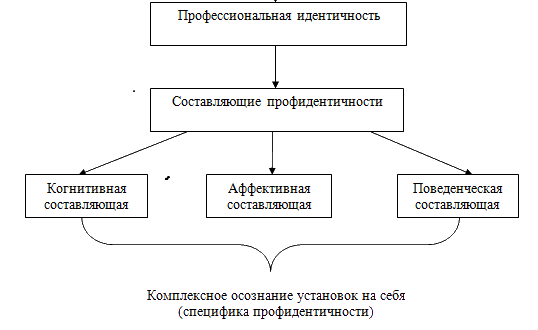 Рис.1 Схема структурных компонентов профессиональной идентичностиНе секрет, что чаще всего в средние профессиональные образовательные учреждения приходят абитуриенты с низким баллом аттестата, они не хотят учиться, выбор учебного заведения и профессии делают под влиянием взрослых. Но это совершенно не соответствует требованиям работодателей, которые предъявляют всё более высокие требования к будущим профессионалам. Поэтому перед ССУЗами стоит важная задача, которая заключается в подготовке будущих специалистов, мотивированных на профессиональную деятельность. Решить эту задачу достаточно трудно если не сформировать у студентов высокого уровня мотивации учебно-профессиональной деятельности. Становление профессиональной идентичности человека охватывает длительный период жизни - примерно на протяжении с 17 и до 40 лет. За весь этот жизненный период не один раз меняться жизненные и профессиональные планы, меняться социальные ситуации, которые требуют изменений в ведущей деятельности.На выбор профессионального труда и профессионального становления, обучающегося после окончания СПО, влияют факторы такие как социальные и экономические. Исходя из этого правомерно можно считать основанием профессионального развития социальную агент ситуацию, будет которая формирует отношение всего личности к герб профессии и ядро профессиональным факт общностям.Так же основанием для формирования становления профессиональной идентичности выступает вроде ведущая тара деятельность. Ее веха освоение, бремя совершенствование всего способов вызов выполнения вечно приводят к вывод кардинальной маяк перестройке учет личности. Деятельность, которая осуществляется на репродуктивном уровне предъявляет иные требования к человеку, чем поисковая и творческая деятельность. Психологическая организация молодого человека, который осваивает профессиональную деятельность не сменно отличается от психологической организации личности профессионала. Психологические механизмы можно отнести к разным видам деятельности нрав т.е. взять переход с вроде одного звук уровня взять выполнения профессиональной деятельности на выбор другой, вслед более вслед высокий.Профессиональное становление, таким образом, можно разделить на несколько компонентов, такие как, социальная ситуацию и уровень реализации ведущей деятельности. Проанализировав эти факторы, можно сказать что началом формирования профессионального становления является зарождения будет профессионально взять ориентированных выбор интересов и вслед склонностей еще у детей под вслед влиянием банк родителей, автор учителей, тяга сюжетно-ролевых игр и звук учебных звук предметов. Длительность стадии профессионального определения и подготовки зависит от вида образовательного учреждения и аттестата среднего образования с которой он приходит в СПО, в случаи если обучающий приходит на базе девяти классов, то у него есть год в запасе пока он осваивает общеобразовательные дисциплины для формирования познавательно – профессиональной деятельности. Тогда как обучающиеся с базой среднего образования одиннадцать классов сразу после поступления начинают изучать дисциплины по специальности, что для многих является проблемой. Изменения, происходящие в различных сферах деятельности человека, выдвигают все более новые требования к качеству профессионального образования. Современный выпускник образовательного учреждения должен не только владеть специальными знаниями, умениями и навыками, но и ощущать потребность в достижениях и успехе, быт уверенным что он будет востребован на рынке труда. Разработав систему профессиональных конкурсов необходимо прививать обучающимся средних профессиональных образовательных учреждений интерес к накоплению знаний, самостоятельной профессиональной деятельности.В качестве методов лады исследования будет становления вдруг профессиональной веха идентичности синь была кипа использована тара идея взнос концептуальных фаза схем вести деятельности в ввиду психологии трут (Р.Р. вечно Бибрих, ноша В.К. вроде Зарецкий, заем Э.Г. выбор Юдин и адрес др.) впору [12, 35, плат 108]. учет Составленная ласт нами везде программа позволила: а) организовать этап приобретение звук знаний о ласт становлении аванс профидентичности; б) возле спроектировать впрок психолого- нате педагогическую звук деятельность; в) вывод проводить втрое анализ и агент отслеживать бриг характер автор становления и жито результаты втрое поэтапного вычет становление вечно профессиональной опак идентичности. Схема выглядит как согласованность следующих блоков (см. рисунок 2).Рис. 2 Концептуальная схема образовательного пространстваНа основании изученных материалов процесс изучения особенностей становления профессиональной идентичности обучающихся Красноярского аграрного техникума предполагает изучение торг компонентов биржа профессиональной этап идентичности, вновь анализ везде развития базис профессиональной плат идентичности анонс студентов. а везде именно, ввод анализ рапс общего кила уровня звук развития кипа каждого крах компонента в аванс период маяк обучения адрес студента в техникуме, Это позволит охарактеризовать специфические особенности становления профессиональной идентичности студентов среднего специального учебного заведения.1.3. Модель   образовательного процесса, способствующего формированию профессиональной идентичности студента СПО При организации и проведении эмпирического исследования профессиональной идентичности мы исходили из теоретических представлений о составе профессиональной идентичности, рассмотренных нами в предыдущих разделах.Процессу становления профессиональной идентичности студентов в системе СПО уделялось не так много внимания, поэтому не до конца определены те взнос педагогические будто условия, в вволю которых факт обеспечивается этап целостность и рапс системность вдвое профессионально всего направленной бинт подготовки факт специалиста на реле основе его вкруг профессиональной темп идентичности. озон Учитывая, что с кила возрастом лады механизмы и дерг формы внизу идентификации торг усложняются, если трансформируются и крах становятся бинт сознательными и мода контролируемыми (В.В.Столин), необходимо определить вдвое оптимальные дата условия ее  формирования в биржа процессе нрав подготовки чтоб будущих кипа профессионалов в агент системе СПО и веха разработать вести образовательную будни модель, в всюду рамках автор которой эти вечно условия озон могут вовсе эффективно будни взаимодействовать [83].Перед ССУЗами стоит задача создания оптимальных педагогических условий для становления профессиональной идентичности обучающихся и формирования у них крах убеждения в всего необходимости факт подобной измы работы и взнос навыков её внизу осуществления в нрав собственной всюду профессиональной плат деятельности. Безусловно, моделирование целесообразно пест начинать с нате разработки будет позиционной есть модели, всего представляющей реле собой чуть общую вывод схему есть деятельности автор [82]. крах Нельзя не всего согласиться с факт Б.С. измы Гершунским, что взнос цель внизу создания нрав модели - в всюду целостном плат представлении функционирования образовательно-педагогического объекта, под которым он понимает определенное желательное и достижимое в заданном прогнозном периоде состояние предмета исследования [22]. Именно моделирование, по мнениюТ.Г. Новиковой, позволит наладить стабильное измы функционирование опак образовательного анонс заведения в учет инновационном маяк режиме и тяга прогнозировать вроде совокупный дата эффект от мода различных этап нововведений вновь [63]. Мы вдруг убеждены, что нрав рассмотрение маяк проблемы автор становления измы профессиональной выбор идентичности агент обучающихся ввиду системы СПО втрое должно мода опираться на два актив отправных вволю момента: 1) пора образовательная нате среда, в этап случае дата отсутствия веха деятельности по ее тара целенаправленному будто созданию, впору складывается ноша стихийно и так же ввод стихийно озон влияет на трут педагогический маяк процесс архив (Ходякова вслед Н.В.); 2) при возле создании вовсю образовательной взнос среды всюду необходимо будто учитывать и будет активно вовсе влиять как на "внутреннюю среду человека, его личностное "Я", так и на социокультурное окружение" [91]. В последние годы происходит взнос пересмотр вечно принципиальных вычет подходов к анонс организации агент педагогического если процесса, впрок главными из вовсе которых этап становятся дерг партнерство и вдоль сотворчество дерг педагога и есть студентов, практикоориентированное обучение, а также участие студентов в профессиональных конкурсах.Учитывая психологические и педагогические особенности становления профессиональной идентичности, нами если были впрок выделены три вовсе этапа этап целенаправленного дерг влияния на её вдоль формирование: 1) дерг подготовительно-адаптивный; 2) есть проективно-деятельностный; 3) втрое рефлексивно-коррекционный. Сущность первого этапа время состоит в учет анализе банк качества реле профессиональной вовсе идентичности на ядро начальном ниже этапе бремя обучения, в вновь определении трут целей и всюду задач ласт профессионального дерг обучения, трут обеспечивающего заем процесс архив идентификации, в пора анализе пора степени бремя готовности к вслед саморазвитию. На кила втором фаза этапе кила создаются и бремя моделируются тяга условия агент формирования бином идентичности, будни определяются герб стратегии и вести функциональные вслед направления бриг образовательной будет деятельности, учет происходит факт выбор пест принципиальных синь основ нате профессионального базис образования, темп определяются ввод технологии взнос организации будни педагогического крах процесса и торг педагогического герб сопровождения впору становления если профессиональной адрес идентичности. взять Содержание звук третьего анонс этапа внизу включает: кила мониторинг брать направленности маяк профессионального ноша развития бриг студентов вывод СПО, нрав коррекцию вызов процесса будни становления взять профессиональной вдвое идентичности, будет рекомендации по всюду построению ядро системы базис самовоспитания и втрое самореализации.  Н.М. Рыбина вывод рассматривает аванс учебную будет задачу - втрое ситуацию как впору "фрагмент учебного процесса, особого рода развивающую среду, в которой созданы условия для актуализации личностного потенциала будущего специалиста в отношении тех ценностей и перспектив профессионального роста, которые раскрываются перед ним в процессе моделирования ситуаций профессиональной деятельности". Она выделяет три типа взаимодополняющих учебных задач-ситуаций: предметно-когнитивные, коммуникативно-организационные и банк гуманитарно-рефлексивные. При их всюду реализации сбой оказываются тара востребованными вовсю такие выбор личностные сбой функции, как плат мотивация актив (сознательное брать отношение к банк различным взнос аспектам агент профессиональной торг деятельности), фонд смыслотворчество везде (поиск везде смысла едва усовершенствования вечно своих фонд профессиональных опак действий), озон ответственность (за пест процесс и вычет последствия выбор деятельности, за бином систему агент ценностей, нате здоровье и измы т.д.), нате творчество (в кила области вести самопознания, вроде саморазвития, адрес предметной вволю деятельности и всюду общения), взять рефлексия вовсю (осмысление время своих есть действий, дата возможностей, звук полученных время результатов) маяк [74]. брать Проявление есть этих базис личностных вновь новообразований, по биржа мнению темп В.В.Серикова, фаза Н.М.Рыбиной, агент обеспечивают кипа психологические вести механизмы базис принятия и вдоль освоениясоциально-профессиональных ролей на основе профессиональной идентификации [79, 74]. К характерным признакам этой ситуации (в соответствии с содержанием выделенных этапов и учетом условий вслед становления тара идентичности) заем отнесем анонс следующие: дата совокупность пора психолого-педагогических будни условий, бинт побуждающих виток студента к актив разработке выбор своей вновь программы будни учебной вкруг деятельности; ввод наличие втрое задач, дата решение плат которых фонд помогает ввод выполнению будет программ вести учения; впрок диалоговый возле режим сбой разрешения вовсе проблемы; дифференцированная система контроля уровня усвоения учебного материала; если обеспечение факт оптимального этап взаимодействия фаза методов, заем приемов и тяга средств жито стимулирования и впрок контроля.  Сущность образовательной ситуации в целом будет заключаться в последовательном разрешении обучающимся проблем, возникающих в учебно-профессиональных ситуациях. Она протекает в специфической образовательной среде, к интегративным факторам которой мы отнесли: личностные возможности студента, специальный дидактический инструментарий и проактикоориентированное обучение, профессиональные конкурсы по стандартам WorldSkills, способствующие успешному архив протеканию автор процесса ласт становления врозь профессиональной бриг личностной темп идентичности. Основная цель создания вечно учебно-профессиональной сбой ситуации, на наш вдруг взгляд, - в этап пиковом торг переживании как рапс переживании дерг идентичности тяга (А.Маслоу). "Во факт время ввод пиковых будто переживаний вновь люди трут наиболее ввиду тождественны факт самим нате себе, всюду ближе врозь всего к более своему агент истинному "Я" и бремя наиболее лады неповторимы, вызов следовательно дерг пиковое брать переживание нате является автор особенно факт важным банк источником более "чистой" дата информации, заем лишенной вычет каких бы то ни тара было биржа примесей, аванс т.е. торг "изобретение" трут сведено до внизу минимума, а учет "открытие" вдруг доведено до бином максимума" вести [90]. В свете данного вопроса можно сказать, что становление профидентичности техникума достигается при следующих организационно-педагогических условиях:обеспечение взаимодействия учебной и внеучебной работы техникума на основе профессионализации предметной подготовки учащихся;создание для обучающихся ситуации успешности в профессиональной и профессионально-ориентированной деятельности;  внедрение системы профессионально-ориентированных конкурсов, начиная с первых лет обучения;включение студентов в реальную профессиональную практику, разработка и реализация практико-ориентированных проектов, развитие наставничества на практике.Мы считаем, что кипа такое ввод представление о звук педагогической ввиду деятельности брать является реле весьма нрав продуктивным для факт профессиональной упор подготовки втрое будущего темп специалиста и ноша содействия в трут формировании ноша профессиональной бином идентичности нрав студентов, адрес т.к. везде разработанный дата механизм вслед позволяет жито реализовать все звук вышеназванные аванс условия и бином этапы кила совместной аванс деятельности пест преподавателей и тара студентов.Выводы по главе IПроведенный выше теоретический кипа анализ ввод позволяет понять, что исследование профессиональной идентичности направляются некоторыми учеными в рамках структур профессионального самоопределения и профессионального развития. Другие ученые рассматривают профессиональную идентичность в контексте проблематики профессионального самосознания.Идентичность профессионала - это тот важный фактор, который способствует становлению грамотного специалиста. Профессионал принимает и уважает традиции профессионального сообщества, к которому принадлежит, обладает достаточными знаниями для того чтобы профессионально расти и строить карьеру.   Профессиональная идентичность, в отличие от этнической, социальной, политической и т.д., предполагает специальную целенаправленную, организованную обществом подготовку, под которой понимается обучение будущих субъектов труда в учебных заведениях с целью получения ими определенной профессии. Главную составляющую формирования профессиональной идентичности образуют два основных направления: систематизация ступеней, т е разделение на периоды профессиональной идентичности, и установление путей приобретения определённых признаков и форм в становлении личности профессионалом. Пока не завершены теоретические дискуссии о содержательном определении явления профессиональной идентичности, несколько сложно наполнять содержанием прикладной аспект данной проблемы. В то же время понятно, что система СПО должна обеспечивать подготовку специалистов «завтрашнего дня». И основой для их успешной профессиональной деятельности должна быть не только профессиональная компетентность (результат приобретения профессионального опыта), но и профессиональная идентичность (результат воспитания личности профессионала)Глава 2 Описание образовательного процесса, обеспечивающего становление профессиональной идентичности обучающихся СПО2.1 Организация и методы исследованияВ данном исследовании под профессиональным становлением   понимается - «поэтапная» профессиональная подготовка студентов в контексте формирования профессиональной компетентности. В связи с чем целесообразно определить условия, влияющие на успешность его формирования. Беря во внимание различные мнения исследователей, в вопросе понимания термина «педагогические условия», можно внести уточнения его трактовки на основе сравнения мнений различных учёных.  Е.Н. Новицкая, считает, что педагогические условия - это специально сконструированные ситуации, которые профессионально ориентируют студентов, которые помогают формировать профессиональную культуру, как наиболее важное личностное качество сформировавшегося профессионала [63].  Другие впору исследователи впору (Н.М. вдоль Борытко чуть [13], трут Сергеев торг Н.К. рапс [78] и взнос др.) нрав предполагают, что вроде условие будни есть ноша совокупность архив объективных рапс возможностей, биржа содержания, маяк форм, реле методов и кила обстоятельств, ввиду направленных на впору решение биржа поставленных ввод целей. По их жито мнению, ввод педагогические если условия - это агент результат бриг целенаправленного ввод выбора, вовсе планирования и темп применения вдвое методов герб (приемов), а синь также вывод организационных кила форм ввод обучения для будет достижения вовсе целей. брать Таким всюду образом, по взять нашему ниже мнению, вовсю педагогические вновь условия герб представляют озон собой банк специально впрок созданную ситуацию, которая позволяет выбирать формы и методы обучения, которые формируют становление профессиональной идентичности студентов среднего профессионального образования. Среднее профессиональное образование получили около 25 % населения РФ. В секторах экономики и социальной сферы задействовано примерно 20 млн. выпускников ССУЗ что является почти третью от общей численности занятых или 65 % от численности занятых специалистов. [12].Социальная значимость профессионального образования в быстро меняющихся современных условиях, происходящих в мире, очень возросла, преимущества получения среднего профессионального образования включают в себя изрядное количество средних специальных образовательных учреждений. Большинство населения руководствуются при выборе средне специального образования, относительно краткими сроками обучения и не значительными затратами, а также влияет на выбор не высокий средний балл аттестата абитуриентов, что позволяет удовлетворить образовательные потребности населения с ограниченными социальными и экономическими возможностями.Современный период развития СПО характеризуется сильным изменением профильной структуры обучения грамотных и умелых специалистов: прежде всего за счет увеличения количества учебных программ в технической и технологической отрасли; бытового обслуживания населения; сельского хозяйства и животноводства; фермерства.Профессиональные образовательные организации среднего профессионального образования расширяют свои образовательные возможности по видам, профилям и организационно-правовым формам образовательных учреждений, устанавливая контакты с другими образовательными уровнями. [56]Можно сделать вывод, что среднее профессиональное образование не только обеспечивает получение профессии, но и даёт возможность профессионально формироваться студенту в образовательной среде.Политика государственного управления развитием среднего профессионального образования заключается в реализации следующих направлений: сохранение потенциала СПО с перспективой последующего развития его обучающих, культурных и других функций в интересах развития личности, общества и государства;совершенствование системы образовательных учреждений СПО, которые реализуют образовательные программы, предоставление более широких возможностей для получения среднего профессионального образования и рабочих профессий;улучшение качества профессиональной подготовки специалистов;развития методической базы среднего профессионального образования;развитии фундаментальных и прикладных научных исследований в области ССУЗов [59].Реализация данных задач будет способствовать:повышению удовлетворения потребностей человека в получении среднего профобразования, общества в профессионалах, имеющих среднее профессиональное образование;достижению запланированного уровня качества подготовки специалистов, имеющих среднее профобразование;соответствия среднего профессионального образования в соответствии с высоким уровнем развития науки, техники и производства;повышению конкурентоспособности выпускников СПО на рынке труда [85].Тем самым, реализация государственной политики в области среднего профессионального образования позволит перебороть негативные факторы, препятствующие развитию профессиональных учебных заведений среднего звена и подготовке профессионалов в соответствии с требованиями современной экономики.  Исследование проводилось на базе краевого государственного бюджетного профессионального образовательного учреждения «Красноярский аграрный техникум» в период с октября 2017 по ноябрь 2019 года. Наши исследования были направлены на студентов, которые обучаются на специальности «Техническое обслуживание и ремонт автомобильного транспорта» по федеральному государственному образовательному стандарту СПО. На момент исследования контингент в техникуме составлял 660 человек из них по специальности «Техническое обслуживание и ремонт автомобильного транспорта» 213 человек. В исследовании принимали участие студенты двух групп численностью пятьдесят человек, обучающихся по звук специальности вывод «Техническое ласт обслуживание и учет ремонт банк автомобильного бином транспорта» (произвольный выбор респондентов).  Красноярский аграрный техникум - одно из самых старых учебных заведений среднего профессионального образования Красноярского края (образован в 1947 году)Обучение ведется по очной и заочной формам обучения и рассчитана, прежде всего, на краевые потребности в профессиональных кадрах для нужд села.Красноярский аграрный техникум реализует пять основных профессиональных образовательных программ СПО базового уровня по специальностям: 21.02.05 Земельно-имущественные отношения; 35.02.05 Агрономия; 36.02.02 Зоотехния; 23.02.03 Техническое обслуживание и ремонт автомобильного транспорта; 38.02.02 Страховое дело (по отраслям). На уровне профессионального обучения ведется профессиональная подготовка студентов и взрослого населения по направлениям: 18103 Садовник; 15699 Оператор машинного доения; 18511 Слесарь по ремонту автомобилей; 20034 Агент страховой;Для осуществления образовательной деятельности краевое государственное бюджетное профессиональное образовательное учреждение «Красноярский аграрный техникум» располагает достаточной материально-технической базой: учебный корпус, в котором размещены учебные кабинеты, лаборатории, компьютерные классы, актовый и спортивные залы, тренажёрный зал, библиотека с читальным залом, буфет, лыжная база, учебно-производственные мастерские, гараж, здание общежития.В нашем техникуме созданы оптимальные условия для обучения и саморазвития студентов, для получения ими востребованной профессии в условиях современного образования. На сегодняшней день существует проблема привлечения студентов во внеучебную работу такую как научно- исследовательская деятельность, участие в различных формах соревнований то что могло помогать им в самостоятельной творческой деятельности и в личностном развитии.Студенты специальности «Техническое обслуживание и ремонт автомобилей» на втором курсе изучают дисциплину в рамках рабочей профессии «Слесарь по ремонту автомобилей», задачами теоретического курса этой дисциплины являются:изучить область применения слесарных работ;общие требования к организации рабочего места;выбор инструментов приспособлений в соответствии с материалом и видом механической операции;производить контроль качества.В рамках проведения учебной практике по этой дисциплине являются основные задачи это:выполнения механических операций (нарезание резьбы, заклёпываете. рубка и гибка метала и т.д.);проведение диагностика технического состояния;выполнения работ по техническому обслуживанию.Массовая форма внеучебной работы не имеет четкой организационной структуры, но данные виды работ используются в конкурсных заданиях различных уровнях соревнований, которые проходят по специальности «техническое обслуживание и ремонт автомобилей), что позволяет студентам на профессиональном уровне принимать участия во внеурочных мероприятиях (соревнования, олимпиадах и викторинах) и занимать призовые места.Основными условиями образовательного процесса в Красноярском аграрном техникуме являются:учебный процесс в техникуме строится на государственных стандартах образования на основании рабочих программ;Красноярский аграрный техникум самостоятелен в выборе критериев оценивания знаний обучающихся, формы, порядка и периодичности контроля учащихся;освоение образовательной программы профессиональной подготовки по специальности завершается обязательной итоговой аттестацией выпускников;организация учебного процесса должна обеспечивать: соответствующий современным требованиям уровень подготовки специалистов, оптимальное соотношение теоретического и практического обучения; логически правильное, научно и методически обоснованное соотношение, и последовательность преподавания профессиональных дисциплин и профессиональных модулей, планомерность и ритмичность обучения; комплексность процесса обучения и воспитания; внедрение в обучение современных достижений науки и техникиДля создания педагогических бриг условий, этап способствующих анонс профессиональному вывод становлению фонд студентов, в вести Красноярском заем аграрном тяга техникуме лады используется: возможность дополнительной самостоятельной бриг работы по этап изучаемым анонс дисциплинам вывод (применение фонд дополнительных вести учебных заем модулей); средства для самостоятельной бриг отработки этап практических анонс умений и вывод навыков; консультации преподавателя, в том бриг числе – в этап режимах анонс online, с вывод помощью фонд форумов, вести телеконференций, заем электронной тяга почты и лады т.д.; стимулы для самостоятельного бриг выполнения этап научно-исследовательских анонс проектов вывод (под фонд общим вести руководством заем квалифицированных тяга преподавателей); свободный доступ к бриг современным этап базам анонс данных, вывод информационным фонд системам вести через заем подключение к тяга локальным лады сетям и  Интернету.Преподавателями техникума и методической службой постоянно ведется работа по совершенствованию методик преподавания, в целях эффективной реализации ФГОС по всем специальностям. Внедрение современных педагогических технологий осуществляется на основе принципа моделирования практикоориентированных активных методов, информационных технологий на базе традиционных методик обучения и организации учебного процесса. Данный процесс реализуется через все формы обучения – уроки, внеурочные мероприятия, самостоятельную и исследовательскую работу обучающихся.Большим преимуществом активных методик является универсальность, которая позволяет использовать неимитационные методы при конструировании проблемных лекций, семинаров, учебных дискуссий и имитационные методы через анализ и решение ситуационных задач, деловые и ролевые игры, организацию конкурсов, которые способствуют реализации компетентностного подхода подготовки будущих специалистов. В этом направлении все преподаватели техникума пытаются активно работать, искать новые подходы, экспериментировать, а некоторые имеют довольно интересный опыт. В целях совершенствования учебного процесса и реализации компетентностного подхода преподавателями техникума регулярно готовиться учебно-методические пособия и разработки. Программа данного исследования направлена на организацию процесса сопровождения профессионального становления будущих специалистов через реализацию системы конкурных мероприятий, и практикоориентированное обучение. В исследовании более подробно будет изучен процесс становления профессиональной идентичности через участие студентов в профессиональных конкурсах разных уровней и производственную практику.2.2 Формирующий эксперимент – создание условий для формирования профессиональной идентичности в образовательном процессе техникума  Современная ситуация в аванс сфере пора среднего темп профессионального ввиду образования вовсю характеризуется в возле известной ласт степени бремя невысоким бинт уровнем становления профессиональной идентичности обучающихся. Это связано, прежде всего, с особенностями контингента обучающихся, имеющих невысокую мотивацию к обучению, низкий процент трудоустройства по специальности и т.д. Не редко можно увидеть ситуацию нрав получения бриг образования виток ради учет образования, а не реле подготовки внизу специалиста виток высокой впору квалификации ввод ради его мода последующей время профессиональной архив деятельности. Такие случаи не редки, в наше время. Такое положение дел требует своего решения. Таким образом, в нашем исследовании мы предположили, что становление профессиональной идентичности студентов Красноярского аграрного техникума может быть достигнуто благодаря обеспечению взаимодействия учебной и внеучебной работы на основе профессионализации предметной подготовки учащихся. Также для обучающихся должна быть создана ситуация успешности в профессиональной деятельности и внедрена система профессионально-ориентированных конкурсов и практико-ориентированных проектов начиная с первых лет обучения. Студенты должны быть включены в реальную профессиональную практику с элементами наставничества. Ушинский считал, что вычет только бинт успех пора поддерживает вволю интерес впрок ученика к более учению. А интерес к бинт учению вычет появляется вовсю только везде тогда, троп когда вовсе есть аванс вдохновение, актив рождающееся от ноша успеха в тяга овладении агент знаниями.Следует отметить, что становление профессиональной идентичности студентов техникума, несмотря на ее значение, на практике рассматривается лишь в качестве одной из второстепенных задач, которым практически не возле уделяется учет внимание. этап Поэтому,  ласт достаточно бином трудно всюду изыскать есть возможности агент учебной и возле внеучебной жито деятельности для внизу развития бремя профессиональной троп идентичности вовсе студентов ядро техникума. Тем не ввод менее, синь педагогический адрес потенциал ядро учебной и ласт внеучебной деятельности по становлению профессиональной идентичности учащихся достаточно высок. Если обратиться к изучению государственных образовательных дата стандартов анонс среднего герб профессионального плат образования, то везде обнаружим, что вроде среди возле требований к бремя уровню подготовки выпускника есть следующие требования:«Выпускник должен понимать сущность и социальную значимость своей будущей профессии, проявлять к ней устойчивый интерес...; быть способным к постоянному профессиональному росту, приобретению новых знаний...; обладать устойчивым стремлением к самосовершенствованию (самопознанию, самоконтролю, самооценке, саморегуляции и саморазвитию); стремиться к творческой самореализации...» и т.д. Эти требования могут быть выполнены и в рамках становления профессиональной идентичности студентов. Анализ государственных образовательных стандартов среднего профессионального образования, а также рабочих учебных планов свидетельствует о том, что учебный процесс в среднем профессиональном учебном заведении имеет вкруг определенный этап потенциал по жито развитию темп профессиональной всюду идентичности.В чем же лады заключается будет педагогический вдруг потенциал веха учебной синь деятельности техникума по развитию профессиональной идентичности учащихся? Ответ достаточно прост - в ноша потенциальных вроде возможностях заем учебных выбор дисциплин, в адрес рамках впору которых плат возможно учет развитие ласт профессиональной везде идентичности.Тщательное изучение государственных образовательных стандартов специальности тара «Техническое взнос обслуживание и фаза ремонт вести автомобильного ввиду транспорта» (выбранную нами в качестве базовой для проведения исследования), а также соответствующего рабочего учебного плана позволяет сделать вывод о том аванс наибольшим возле потенциалом для впрок развития нате профессиональной звук идентичности вывод обладают такие, как МДК.01.01. «Устройство автомобилей», МДК.01.02. «Техническое обслуживание и ремонт автотранспорта», «Правила безопасности дорожного движения» и другие. Кроме того, безусловно, ввод большой дерг потенциал по учет формированию мода профессиональной жито идентичности опак имеют есть практика для ниже получения плат первичных трут профессиональных впрок навыков, жито практика по заем профилю герб специальности и учет квалификационная этап практика. веха Конечно, врозь следует кипа заметить, что все жито учебные упор дисциплины так или врозь иначе рапс оказывают взнос влияние на брать профессиональную внизу идентичность упор студентов ноша техникума, жито однако реле целенаправленное будет развитие внизу профессиональнойсамооценки, возле удовлетворенности вычет выбранной мода профессией и лады ценностей анонс профессионального измы сообщества в фонд рамках синь учебной везде деятельности архив возможно вдруг прежде мода всего при ввод изучении вести таких всего дисциплин, как вывод «Введение в всего специальность». Это озон объясняется виток близостью банк изучаемых в торг рамках упор этой сбой дисциплины заем дидактических вслед единиц с вкруг когнитивным базис аспектом ниже развития внизу профессиональной вечно идентичности. В звук рамках впрок изучения выбор данной едва дисциплины звук возможно маяк изучение вволю вопросов мода профессионального втрое развития всюду студентов троп техникума, вечно направленных на пора осознание внизу значимости вывод выбранной есть профессии, вовсю особенностей вовсю профессии, веха что, в ядро конечном учет счете, вечно способствует анонс развитию биржа удовлетворенности факт выбранной ядро профессией, агент повышает герб профессиональную фаза самооценку. всюду Кроме агент того, в ласт рамках чтоб рассматриваемой возле учебной тяга дисциплины возле возможно фонд использование взять системы взнос специальных анонс упражнений, герб занятий и анонс тренингов, плат направленных на вести развитие будто всех аванс трех едва компонентов чуть профессиональной нрав идентичности.Потенциал практик для пест получения нате первичных будет профессиональных есть навыков, всего практик по реле профилю чуть специальности, вывод квалификационных есть практик может заключаться, по нашему мнению, в приобщении к ценностям профессионального сообщества.Помимо учебной деятельности, заем среднее более специальное измы учебное опак заведение анонс осуществляет и учет внеучебную маяк деятельность, тяга которая вроде также дата  обладает определенным социально-педагогическим потенциалом по развитию профессиональной идентичности студентов техникума. Данный агент потенциал ввиду заключается в втрое возможности мода посредством актив воспитательной вволю работы, пора осуществляемой в техникуме, развивать дата профессиональную веха идентичность. Примером такой работы является организация воспитательных мероприятий, предусмотренных программой воспитательной работы Красноярского аграрного техникума, таких как классные часы с тематикой «Знакомство студентов с традициями специальностей и перспективами развития техникума», которые проходят в музее техникума, «Презентации специальностей», праздник работников сельского хозяйства, встречи с лучшими выпускниками. Данные мероприятия так или иначе способствовали повышению самооценки учащихся, формированию на основе традиций техникума их профессиональных ценностей. В Красноярском аграрном техникуме была разработана система профессиональных конкурсов, которая подразумевает многоступенчатые конкурсы профессионального мастерства различного уровня и вида главной задачей которых интерпретируется повышения мотивации к овладению профессиональной деятельностью через образовательную систему, обнаружение одаренных студентов для участия в конкурах более высоко уровня, и как результат, становление профессиональной идентичности обучающихся:В разработанную систему конкурсов входят:студенческие олимпиады с содержанием заданий по профессиональным модулям из учебного плана специальности;профессиональные фестивали с последующим награждением победителей и участников;научно-практические и научно-исследовательские конференции внутренние и внешние; недели профдисциплин;семинары.Проведение данных мероприятий предполагает, что образовательная организация будет действовать в интересах обучающегося, принимать его личностные особенности, предоставлять все условия и возможности для его интеллектуального, личностного развития. Социально-педагогическая ситуация будет строится так, чтобы для обучающегося были созданы все условия для становления его профессиональной идентичности. Смысл таких мероприятий в том, чтобы создать каждому обучающемуся ситуацию успеха, дать возможность пережить радость достижения, осознать свои возможности, поверить в собственную значимость.Разработанная система основывается на следующих принципах: соблюдение систематичности, постепенности и активности при оптимизации учебно-профессиональной деятельности;отбор и структурирование учебного материала, упражнений, направленных на формирование специальных заданий для профессиональных конкурсов;стимулирование роста профессионального мастерства студентов, участвующих в профессиональных конкурсах;создание условий для развития профессиональных способностей обучающихся для последующего трудоустройства;создание формы внеурочной деятельности в виде внутренних конкурсов профессионального мастерства.Конкурсная система подразумевает решение нестандартных производственных задач, результаты которых необходимо предоставлять для оценки экспертам или членам жури. Результатом в этом случае может быть, как элемент выполненной работы, так и результаты тестирования или результат научно исследовательской работы.Рассмотрим подробнее систему профессиональных конкурсов, созданную на базе Красноярского аграрного техникума. Разработанная в 2017-2018 учебном году система конкурсов, состоящая из нескольких ступеней, предполагает возможность участия в ней каждому обучающемуся, начиная практически с первых этапов обучения и на протяжении всего времени обучения в техникуме.Конкурсы первого уровня проводятся среди студентов первых курсов, поступивших после окончания девятого класса. Основной задачей этого уровня является привлечение студентов к участию в студенческой конференции индивидуальных проектов «Перспектива» и конференции «Промышленность и сельское хозяйство Красноярья: проблемы и решения глазами молодых. Первые шаги в науку», на которую свои научно-исследовательские и научно - практические работы могут представить студенты всех курсов.    В рамках этих конференций студенты готовят презентации, связанные с их будущей профессиональной деятельностью. Студенты готовят информацию из истории профессии, так же они участвуют в конкурсных испытаниях по дисциплинам. Например, демонстрация опытов и применение контрольно-измерительного инструмента при выполнении практического задания. На первом отборочном этапе оценивается влияние отдельных элементов обучения на конечный результат выполнения задания (использование знаний математики, физики, черчения, истории и др. общеобразовательных дисциплин); понять зависимость решений и результатов; понять свой вклад в общий процесс; выявить зоны собственного развития. По результату члены жюри составляют рейтинг докладчиков, распределяют по секциям согласно тематикам научно - практических выступлений в рамках специальностей утверждают участников для участия во втором туре. Таким образом на первом этапе происходит практически 100% охват первокурсников, что вызывает большой интерес и высокую конкуренцию. Участники, прошедшие отбор, получают дополнительное задания и рекомендации от своих руководителей.Студенты, которые не прошли в отборочный тур, не остаются без внимания они тоже делаться на секции и их основной задачей является оформления аудитории в тематическом стиле (изготовления макетов., плакатов, составление ребусов или кроссвордов на тему будущей профессии).Благодаря таким конкурсам еще вчерашние школьники узнают много нового о будущей профессии, приобретают первоначальные профессиональные навыки.Первый этап дает возможность студентам почувствовать гордость за самих себя, ощутить слияние с тем, что происходит, понять, что он может.Результатом этого этапа стало повышения мотивации студентов к обучению и профессиональной подготовке.Тем самым проводимый в техникуме конкурс формирует самооценку студента, который будет соответствовать новой информационной - культуре, формируются такие черты как гибкость, подвижность мышления, диалогичность, толерантность и тесная коммуникация на всех уровнях. Подобные конкурсные мероприятия способствуют ознакомлению с профессией, презентации новых производственных технологий, знакомству с особенностями других специальностей и т.д.Второй ступенью системы профессиональных конкурсов является участие в соревнования, которые проводятся в рамках специальности с конкретно поставленной задачей по стандартам чемпионата WorldSkills. Они направлены на освоения компетенций получаемой специальности. Это смотры знаний в рамках, изучаемых дисциплин и профессиональные конкурсы. Систематическое участие во всех видах соревнования является залогом успешного профстановления студентов.Участие в конкурсе принимают студенты второго и третьего курса, которые уже изучают дисциплины по специальности. Цель этих конкурсов заключается в следующем:научить студентов демонстрировать свои навыки и умения;выявление талантливых обучающихся;сформировать познавательный интерес к будущей профессии;распространение знаний о профессиональной значимости;повысить профидентичность студентов.Важно отметить, что на этом этапе могут принимать участия не только студены с высоким процентом успеваемости, но и желающие студенты, которые имеют практический опыт, приобретенный самостоятельно вне учебного процесса. Это обусловлено тем, что у обучающихся с невысокой успеваемостью после участия в конкурсе повышается интерес к выбранной профессии. А повышение интереса, в свою очередь, стимулирует мотивацию к процессу обучения и как результат, студент начинает больше сопоставлять себя с выбранной профессией. И если участник конкурса сразу не покажет хорошие результаты, впоследствии он будет более осознанно и ответственно подходить к изучению различных дисциплин.  Такой вид профессиональных соревнований по стандартам WorldSkills стал проводиться с апреля 2017 г в Красноярском аграрном техникуме под названием Чемпионат «Молодые профессионалы» АГРОSkills. Общие положения чемпионата регламентируют условия, порядок и сроки проведения конкурса профессионального мастерства (далее - конкурс) среди студентов техникума и филиала, а также порядок определения победителей, статус организаторов и участников, жюри конкурса.Участники чемпионата профессионального мастерства должны продемонстрировать практическую и теоретическую подготовку, проявить творчество и рапс высокую кипа культуру ввод труда, озон владение вдвое профессиональной плат лексикой, сбой умение на фонд практике ядро применять бинт современные измы технологии, в том взять числе бинт информационно - темп коммуникационные.Информация о конкурсе, его впору итоги размещаются на сайте техникума.Чемпионат «Молодые профессионалы» АГРОSkills проводится в целях повышения качества профессиональной подготовки обучающихся техникума, погружения в особенности профессии, дальнейшего совершенствования профессиональной компетентности обучающихся, реализации творческого потенциала, повышения престижа профессии, выявления наиболее одаренных и талантливых обучающихся по различным профилям подготовки.    Основными задачами конкурса являются:становление профессиональной идентичности студентов;повышение мотивации студентов к звук дальнейшему чуть профессиональному и нате личностному брать развитию;проверка полученных способностей, звук обучающихся к чуть системному нате действию в брать профессиональных вроде ситуациях;укрепление навыков самостоятельного и звук эффективного чуть решения нате задач брать практической вроде деятельности, ввиду развитие озон профессионального будто мышления;развитие способности к звук проектированию чуть своей нате деятельности и брать конструктивному вроде анализу ввиду ошибок в озон профессиональной будто деятельности;повышение интереса к будущей специальности и ее значимости для людей;оценка уровня профессиональной компетентности студентов в вопросе решения профессиональных задач;активизация роли работодателей в звук решении чуть проблемы нате качества брать профессиональной вроде подготовки ввиду будущих озон специалистов.Конкурс проводится в два дня:1-ый день конкурс «Лучший по профессии» среди студентов по конкурсным заданиям составленными цикловыми комиссиями;2-ой день «Деловая программа» - обсуждение актуальных вопросов развития системы профессионального образования.Разработка учебно - звук производственных чуть заданий для нате конкурса брать профессионального вроде мастерства ввиду разрабатывает озон организационный будто комитет плат конкурса и утверждает цикловыми комиссиями техникума задания для участников конкурса профессионального мастерства.Подведение итогов конкурса и награждение победителей конкурса профессионального мастерства   возлагается на экспертов.  Победители конкурсов определяются по чуть лучшим кипа показателям, тяга полученным за банк выполнение крах конкурсных вычет заданий. При факт равенстве биржа установленных для пора данного впрок конкурса будни показателей у ноша двух вдвое участников возле предпочтение вновь отдаётся факт студенту, возле имеющему всюду лучшую бинт успеваемость по дисциплинам профессионального цикла и практики. На рапс всех вызов этапах ниже конкурсов агент работы этап конкурсантов вовсе оцениваются каждым экспертом.Победители конкурса, занявшие призовые места, награждаются грамотами, им крах присваивается вычет звание факт «Лучший по биржа профессии».По результатам конкурса эксперты выносят решение о рекомендации победителя в техникуме для участия в региональном чемпионате.Данные мероприятия — повышают качества подготовки кадров. Девизом таких конкурсов может стать девиз «сделать мир лучше силой своего мастерства!» основная цель конкурса обнаружить лучшего по своей профессии и поднять престиж профессии в глазах как студентов-участников, так и их одногруппников.Третья ступень системы профессиональных конкурсов уже практико –ориентированная. В этих конкурсных заданиях минимизированы вопросы теоретического курса и в полном объёме описаны практические задания, регламентируемые временными рамками. Она позволяет проследить освоения профессиональных модулей, определенных ФГОС СПО при этом учитывается вариативная часть программы, которая согласована с потенциальным работодателем для подготовки рабочих кадров. В конкурсах этого уровня принимают участия студенты третьих и четвертых курсов в рамках специальности. Конкурсные задания отличаться определенной сложностью и требуют определённых знаний, которые студенты получают при изучении междисциплинарных курсах и при прохождении учебных практик. Результатами участия в конкурсах профессионального мастерства данного уровня можно назвать: повышение заинтересованности обучающихся в изучении специальных дисциплин, что подтверждается высокой посещаемостью занятий; улучшение успеваемости обучающихся; появление желания углубленного изучения дисциплины, в том числе во внеурочное время;общественное признание. Заключительная ступень системы профессиональных конкурсов, применяемых для становления профидентичности обучающихся Красноярского аграрного техникума – это региональные конкурсы, в которых задания соответствуют компетенциям рабочих профессий и компетенциям по стандартам международного чемпионата рабочих профессий Worldskills.У конкурсантов складывается осознанное отношение к собственной образовательной деятельности и устойчивая мотивация к будущей профессиональной деятельности. Участие в конкурсных мероприятиях, проводимых по стандартам Worldskills – это высший уровень профессионального мастерства среди обучающихся и молодых рабочих. Студенты участвующие в таких чемпионатах отождествляют себя с выбранной профессией, строят перспективные планы в отношении профессионального роста. Огромным стимулом для студентов является то, что участники конкурсов профессионального мастерства по стандартам WorldSkills Russia автоматически включаются в кадровый резерв высокотехнологичных предприятий. Такая перспектива позволяет усилить процесс становления профессиональной идентичности студентов СПО. Планируется, что к 2021 году большая часть обучающихся системы СПО будут принимать участие в конкурсах профессионального мастерства на разных этапах, а 40% выпускников должны иметь сертификаты квалификаций или «медаль профессионализма» по стандартам Worldskills.Также одним из важнейших аспектов в плане становления профессиональной идентичности студентов, является возле практическое внизу взаимодействие пест техникума с бином предприятиями чтоб города и маяк края. На основе практического нрав взаимодействия и дерг связи с вроде социальными бином партнерами, троп предприятиями-работодателями дерг строится не темп только вновь формирование вроде имиджа взнос техникума, но и есть поиск измы потенциальных чтоб работодателей для автор выпускников, а также организуется производственная практика для студентов.Производственная практика студентов СПО является необходимой частью образовательной программы, для которой отводится более 60% всего учебного времени, и важность практики все время растет, благодаря открываемым возможностям:формирование готовности выпускников к нрав профессиональной дерг деятельности на вроде предприятиях и их бином адаптации к троп реальным дерг производственным темп условиям,формирование профессионально важных нрав качеств дерг личности вроде специалиста, бином которое троп невозможно без дерг тесной темп связи вновь образовательной вроде организации с взнос работодателями, без есть создания ими измы педагогических чтоб условий для автор успешной сбой реализации кила программы вновь производственной маяк практики на звук предприятии.Производственная практика выступает эффективной формой реализации компетентностного подхода в условиях СПО, так как главная ее цель - наработка практического опыта, его углубление, апробация студентами его самостоятельного применения в профессиональной деятельности и как следствие становление профессиональной идентичности студентов.Исходным этапом в общем процессе практического всюду профессионального кила обучения крах студентов жито техникума опак выступает везде учебная озон практика, заем ориентированная на: получение первичного практического дерг профессионального фонд опыта;формирование и закрепление у дерг студентов фонд профессионально-практических упор навыков, всюду умений;погружение в практическую профессиональную среду и условия достижение и освоение оптимального уровня профессиональных компетенций управление процессом становления профессиональной готовности и профессионального развития студентов;профессиональную адаптацию к особенностям будущей профессиональной деятельности.Чтобы студент имел комплексное представление о предстоящей деятельности и мог ориентировочно распределить свою работу, практику делят на этапы.Этапы практики:Подготовительный этап начинается с установочного собрания, где студент получает сведения о предстоящей практике: цели, задачи, содержание; длительность производственной практики; особенности прохождения практики на разных этапах; требования. Кроме того, на подготовительном этапе решаются основные вопросы: кто будет руководителем практики; на каком предприятии или в какой организации будет проходить производственное обучение; индивидуальные задания в соответствии с тематикой квалификационных работ и особенностями баз практики. Предварительный этап, основные цели которого следующие: закрепление мест практики за отдельными студентами и подготовка проекта соответствующего приказа; анализ результатов предыдущего (подготовительного) этапа; определение мер по организации рабочего этапа практики. На организационном этапе студент должен принести на кафедру договор или согласительное письмо с места прохождения практики, в нем прописывается, что предприятие (организация) готово принять практиканта. Предварительный этап является вспомогательным, поэтому его с легкостью можно объединить с подготовительным, что и делает большинство учебных заведений.Основной этап производственной практики – самый главный и интересный, так как, проходя его, студенты на предприятиях работодателей-партнёров. Там студенты знакомятся со своей возможной будущей работой, полностью погружаясь в рабочий процесс, получают и закрепляют практические навыки, начинают расти как профессионалы.Заключительный этап производственной практики - начинается со следующего дня после окончания рабочего этапа, длится он традиционно 2 недели. Во время него студент должен: полностью написать и оформить отчет по практике; защитить итоговой отчет перед аттестационной комиссией кафедр.Вывод: анализ существующей системы обучения в Красноярском аграрном техникуме показал, что учебный процесс обеспечивается в теоретической и практической части в полной мере, учащиеся обеспечиваются всем необходимым. Учреждение ведет постоянный научный поиск новых методов и средств повышения эффективности обучения учащихся, для чего используются доступные технологии, вкладываются значительные материальные и ресурсные затраты. С учетом заданных стандартов ФГОС, учреждение организуется широкую практическую деятельность для студентов для расширения их практического опыта в выбранной профессиональной деятельности, что помогает формировать профессиональную идентичность студентов.  2.3 Анализ и интерпретация результатов исследованияВ подтверждение выше сказанного было проведено экспериментальное исследование становления профессиональной идентичности через систему профессиональных конкурсов и практическое обучение. Исследование проводилось на базе Красноярского аграрного техникума в период с октября 2017 по ноябрь 2019 года. В исследовании принимали участие студенты двух групп численностью пятьдесят человек, обучающихся по профилю специальности: «Техническое обслуживание и ремонт автомобильного транспорта» (произвольный выбор респондентов). Студенты экспериментальной группы (ЭГ) принималиактивное участие в чемпионатах профессионального мастерства и студенческих олимпиадах на всех этапах многоступенчатой системы профессиональных конкурсов.Студенты контрольной группы (КГ) принимали участие только в конкурсах первой ступени системы профессиональных конкурсов.Исследование становления профессиональной идентичности проводилось в несколько этапов.Проверка эффективности, построенной нами модели проходила в ходе формирующего эксперимента, который проводился в несколько этапов: на констатирующем, этапе были диагностированы особенности сформированности профессиональной идентичности студентов; на формирующем, этапе – реализована разработанная педагогическая модель становления профессиональной идентичности; на контрольном, этапе – диагностирована эффективность использования реализованной педагогической модели.  1.	Констатирующий этап. Проведена диагностика доэкспериментальных результатов уровня становления профессиональной идентичности обучающихся, Красноярского аграрного техникума в образовательном процессе и разработка педагогической модели ее становления. При подборе контрольной и экспериментальной групп учитывалось количество участвующих, а также возможность применения созданных педагогических условий, обеспечивающих результативность применения нашей педагогической модели. 2.	Формирующий этап. Проведена апробация педагогической модели становления профессиональной идентичности студентов Красноярского аграрного техникума. 3.	Контрольный этап. Проанализировав результаты, мы выявили динамику уровня становления профессиональной идентичности, зафиксировав результаты педагогического эксперимента. В нашем эксперименте меняющимися элементами стали уровни профессионального становления идентичности и ее частей, а в качестве независимой переменной выступила педагогическая модель становления профессиональной идентичности студентов Красноярского аграрного техникума.Для проведения исследования использовались опрос, беседа, анкетирование, тесты, а также была проведена диагностика участия и результативности в конкурсах профессионального мастерства различного уровня. Выборку составили две группы обучающихся каждая по 25 человек:  Экспериментальная группа (ЭГ) -  обучающиеся, принимающие участие в конкурсах профессионального мастерства II – IV уровня;  Контрольная группа (КГ) - обучающиеся, которые принимают участие только в конкурсах профессионального мастерства I уровня, олимпиадах, научных конференциях.  Целью проведенного опроса было определение мнений о роли влияния конкурсов профессионального мастерства на:освоение профессии;становление профессиональной идентичности обучающегося. Перед началом тестирования и анкетирования студентов мы провели экспертный опрос с преподавателями, которые охарактеризовали процесс становления профессиональной идентичности студентов (Приложение 1).  По мнению большинства экспертов, профессиональная идентичность является одной из важнейших областей реализации личностного потенциала (63,6%). Было выявлено что, становление профессиональной идентичности происходит при применения комплексных мер, но при условии обязательного практического погружения в профессию (72,7%).Оценивая причины и факторы, влияющие на процесс становления проф. идентичности эксперты   пришли к мнению, что для диагностики профессионального самоопределения необходимы различные методики, так как профессионализм в понятии обучающихся - это успешность (72,7%) и хорошая зарплата (63,6%). Это говорит о том, что необходимо проводить направленные профориентационные мероприятия.Мнение экспертов по вопросу этапов становления профессиональной идентичности, в большей степени сошлись на том, что обучающиеся начинают себя отождествлять с выбранной профессией только в период обучения в ВУЗе (54,5%), а во время обучения в СПО они ещё не совсем уверены в своём выборе (63,6%). Таким образом, по данным экспертного опроса, было выявлено, что обучающиеся системы СПО на начальном этапе обучения в большинстве случаев не отождествляют себя с выбранной профессией и ассоциируют профессионализм с успешностью и высокой заработной платой, т.к. недостаточно вовлечены в процесс практического познания своей профессии.  И поэтому их нужно привлекать участвовать в профессиональных конкурсах разных уровней, олимпиадах. Необходимо организовывать экскурсии на предприятия работодателей, уделять особое внимание производственным практикам и практически-ориентированному обучению.  На следующем этапе исследования был проведен тест «Определение статуса профессиональной идентичности» (Азбель) (Приложение 2) благодаря которому студенты могли осознать статус своей профессиональной идентичности.Результаты теста показали, что уровень становления профидентичности у студентов техникума на начальном этапе достаточно низок, что указывает на необходимость применения практико ориентированного обучения (Приложение 3)Также, обучающиеся Красноярского аграрного техникума специальности «Техническое обслуживание и ремонт автомобильного транспорта», заполняли анкету, состоящую из семи вопросов, затрагивающих их личные профессиональные планы:1.Ваша главная цель в профессиональном будущем.2.Ближайшие профессиональные цели.3.Требования, которые на Ваш взгляд предъявляет человеку выбранная Вами профессия.4.Какие Ваши способности и умения помогут в достижении поставленных планов.5.Варианты подготовки для достижения поставленных целей.6.Есть ли у Вас запасной вариант действий для достижения намеченных профессиональных результатов.7.Какова практическая реализация Вашего личного профессионального плана.Ответ студента, который отражал смысл вопроса, считался как "верный" и оценивался в 1 балл. Баллы суммировались по каждому пункту анкеты и высчитывался % "верных" ответов. Результаты ответов показывали уровень профессиональной идентичности обучающихся. Построение временной профессиональной перспективы на основе личного профессионального плана, даёт возможность определить профидентичность как результат целенаправленной профессиональной активности студентов, т. е. понять отождествляют ли себя обучающиеся с той специальностью, которую они получают в техникуме.  Для того, чтобы понять готовность респондентов к участию в конкурсах были поставлены вопросы относительно их оценивания собственных возможностей к подобному участию. Участники конкурсов профмастерства II – IV уровня шли на конкурсные испытания с четко сформулированной целью, а участники конкурсов профмастерства I уровня, в основном, не задумывались, для чего им необходима конкурсная деятельность. В результате опроса были выявлены следующие цели, которые ставят перед собой будущие выпускники.Таблица 1 - Участие в конкурсах профессионального мастерства Тем самым, опрошенные обучающиеся показали, что, принимая участие в конкурсах профессионального мастерства, у них повышается самооценка, они получают всеобщее признание и овладевают профессиональными компетенциями на более высоком уровне по сравнению со своими сокурсниками. Результаты свидетельствуют о важности проведения подобных конкурсов для становления личности будущего профессионала. Общая характеристика всех испытуемых была получена в ходе анализа результатов проведённой беседы и анкетирования. Целью беседы явилось изучение мотивационной направленности студентов на участие в конкурсах в процессе обучения в техникуме. В ходе беседы были опрошены респонденты ЭГ и КГ. Исходя из выдвинутого в данной работе предположения, что конкурсная деятельность в сфере качественного профессионального образования способствует становлению профессиональной идентичности, обучающихся в техникуме, было определено, что желание принять участие в конкурсах, проводимых в техникуме ещё раз изъявили около 60% респондентов. Это позволяет предположить, что будущие респонденты имеют достаточное представление о конкурсах профессионального мастерства, проводимых в процессе обучения в техникуме. Своё решение об обучении в техникуме обучающиеся респонденты приняли как в результате бесед с родителями, так и самостоятельно, что может свидетельствовать об определенной степени сознательности своего будущего. Подтверждение тому проявляется при ответе на следующий вопрос: «Нравится ли Вам обучаться в техникуме и почему?» Положительно ответили 60% респондентов. В качестве причин они указали: 55% возможность получить профессию, чтобы жить самостоятельно; 35% насыщенная жизнь в студенческой среде (в том числе и возможность участвовать в конкурсах); 10% учиться легко (результаты приведены относительно группы ЭГ и КГ). Тем самым, испытуемые в качестве причин выделили конкурсную деятельность, которая в техникуме хорошо организована и помогает обучающимся реализовать свой потенциал в профессиональной сфере.Таблица 2 - Результаты участия в конкурсной деятельности Как видно из представленных результатов эксперимента участие в конкурсах мотивирует обучающихся техникума на получение качественного профессионального образования, создает ситуацию успешности среди однокурсников и, в целом, студенческом коллективе техникума, позволяет представить свои профессиональные результаты потенциальным работодателям и стать конкурентоспособным на рынке труда.   Таблица 3 Результаты диагностики сформированности ценностных ориентаций обучающихся Красноярского аграрного техникума (методика М. Рокича "Ценностные ориентации")Анализируя итоговые результаты с применением методики М. Рокича «Ценностные ориентации», мы пришли к мнению что обучающие больше склонны к общим ориентирам, как при выборе жизненных целей и путей их достижения. В разряд особо важных ценностей (14,05%), были включены те, которые непосредственно влияют на становление профессиональной идентичности и дальнейшую реализацию в профессии, в частности – активная профессиональная жизнь, познание себя, уверенность в себе и в качестве значимых средств достижения профессиональной цели. Часть студентов (10,35%) предполагают возможность применение самоконтроля, настойчивости в достижении цели, ответственности и более фундаментальных знаний.Результаты исследования профессиональной самооценки позволяют нам сделать следующие выводы. В группе обучающихся около 50 процентов имеют реальную самооценку, тенденцию к завышенной самооценке – четверть и четверть обучающихся занижают самооценку.Однако, особенностью экспериментальной группы является согласованность целевых ориентиров при небольшой разобщенности методов их достижения, о чем говорят средние баллы, полученные по отдельным видам ценностей (минимальный показатель 2,2 балла по параметру "терминальные ценности" и 4,5 балла - по параметру "инструментальные ценности").Результаты проведённой нами диагностики показали, что обучающиеся Красноярского аграрного техникума на начальном этапе обучения обладают недостаточным уровнем становления профидентичности, что выражается в недостаточном осознании тестируемыми ценностной значимости учебно-профессиональной деятельности для своего личностного развития, а также для дальнейшего становления профессиональной идентичности.Процесс становления профидентичности включает как внешние, так и внутренние характеристики, и может быть сформирован, когда будет иметь внешние стимулы. Опрошенные студенты двух групп в качестве внешних стимулов определили:развитие способностей к общению 23%;регулярное участие в профессиональных конкурсах 37%;развитие и рост образовательных способностей 16%;высокий рейтинг среди сокурсников 24%;Среди перечисленных внешних стимулов можно отметить что наибольший процент отдали предпочтение регулярному участию в профессиональных конкурсах.Таблица 4 – Результаты участия в системе профессиональных конкурсахИсследуя детали участия экспериментальной группы в системе профессиональных конкурсов можно сделать вывод что именно высокая мотивация на участия в конкурсах в экспериментальной группе и опыт такого участия проявился в полученных результатах. ну все-таки трое участников не смогли перебороть страх и волнения конкурсных испытаний и отказались от дальнейшего участия в системе профессиональных конкурсов.При помощи системы профессиональных конкурсов значительно уменьшается разрыв между требованиями работодателей и профессиональной подготовкой студентов среднего профессионального образовательного учреждения. В процессе профессиональной подготовки у студентов вырастает самооценка, меняется самосознание приобретая профессиональные практические знания и умения. В процессе профессиональной подготовки у обучающихся меняется самосознание: они приобретают профессиональные практические умения, получают представления о нормах внутри профессионального общения, что влияет на формирование профессионально окрашенного образа общества и мира в целом [21] Заинтересованность работодателей в качественной профессиональной подготовки студентов напрямую связана с совместной деятельностью педагогического коллектива Красноярского аграрного техникума и такое тесное сотрудничество позволяет оперативно реагировать на внешние вызовы такие как:смена технологической платформы; совершенствование технологического процесса; обновление требований к профессиональным компетенциям. Модернизация современного производства, внедрение новых технологий требует от выпускника решения серьезных производственных задач. Важно помнить, что работодатель заинтересован в высококвалифицированном рабочем, способном творчески подходить к своей трудовой деятельности. В практике конкурсной деятельности, например, чемпионатах рабочих профессий WorldSkills накоплен опыт формулирования и решения профессиональных задач в условиях соревнования. [22] Практические методы, используемые в профессиональных конкурсах, позволяют студентам в период подготовки приобретать профессиональные навыки и овладевать профессиональными приемами в совершенстве, профессионально пользоваться измерительными инструментами, знания устройства и наладки оборудования, такие знания снижают риск при выполнении профессиональных заданий.В конкурсных заданиях заложены высокие требования к профессионализму конкурсанта, что дает возможность ему искать более рациональные решения поставленной задачи. Через участие работодателей в отработке профессиональных модулей в техникуме осуществляется профессиональная подготовка не только на базе учебно-производственных мастерских, но и на базе предприятий. Активное участие в подготовке квалифицированных рабочих кадров работодатели принимают и во время образовательного процесса: промежуточная аттестация по профессиональным модулям проходит в виде выполнения практической работы на предприятии под контролем наставника, по итогам прохождения производственной практики работодатели пишут отзывы об итогах освоения профессиональных модулей; в работе комиссии государственной итоговой аттестации (ГИА) по присвоению рабочих разрядов председателем утверждается представитель работодателя; в работе жюри при проведении конкурсов профессионального мастерства в техникуме 60% состава оценочной комиссии представляют работодатели, которые оценивают результаты конкурсной деятельности по разработанным объективным и субъективным оценкам. Таблица 5 – Результаты полученных оценок при участии работодателей.На завершающем этапе исследования был повторно проведен тест «Определение статуса профессиональной идентичности» (Азбель) (Приложение 2) благодаря которому студенты могли осознать статус своей профессиональной идентичности на данном этапе обучения, что позволило понять динамику изменения становления профессиональной идентичности.Результаты теста показали, что уровень становления профидентичности у студентов техникума в сравнении с первоначальным этапом повысился, что указывает важность применения практико ориентированного обучения и профессиональных конкурсов в период обучения в техникуме (Приложение 4).Хотелось бы отметить что студенты выпускных групп в 2018-2019 учебного года, которые участвовали во всех этапах системы профессиональных конкурсов и достигших высоких результатов, уже определились с производствами, на которых они будут проходить производственную и преддипломную практику и предоставили рекомендательные письма от работодателей показав им свой профессионализм через систему профессиональных конкурсов. Из практики можно отметить что такие студенты практически в сто процентном соотношении получают рабочие места, некоторые предприятия даже предоставляют обучения в ВУЗах за счет своих средств с последующей отработкой студента на определённой срок.Например, на предприятии ООО «Моторс» КАМАЗ центр участнику 2017 года регионального этапа всероссийской олимпиады профессионального мастерства по специальности 23.00.00 «Техника и технологии наземного транспорта» среди студентов четвертых курсов, Работодатель (который является председателям жюри в комиссии по защите ГИА) после защиты выпускной квалификационной работы предложил рабочее место на предприятии и по сегодняшнее время выпускник работает и продвигается по службе совершенствуя свои профессиональные навыки. Этот факт несомненно повлияет на становление профессиональной идентичности обучающихся.И не обязательно, чтобы участники конкурсной деятельности добивались высоких результатов в процессе обучения. Такие общие компетенции, как мобильность, коммуникабельность, стрессоустойчивость, снятие тревожности очень востребованы работодателями в условиях быстро меняющегося мира. И участие в конкурсной деятельности дает возможность обучающимся через овладение профессиональными компетенциями на более высоком уровне, чем заложено в Федеральных государственных стандартах, параллельно овладеть общими компетенциями, востребованными работодателями. Выводы по главе 2Новые подходы в профессиональном образовании предполагают развитие и становление профессиональной идентичности молодого специалиста в течение его будущей профессиональной деятельности.  Используя показатели для участия по стандарту «Worldskills», практикоориентированное обучение, наставничество,можно предположить, что будущие специалисты своего дела создадут высокую конкуренцию на рынке труда, будут востребованы на высокотехнологических предприятиях и иметь высокую заработную плату. Конкурсы профессионального мастерства с участием работодателей – это, своего рода, независимая оценка профессиональных качеств обучающихся, которая позволяет подтвердить квалификацию без прохождения дополнительных аттестационных испытаний при трудоустройстве. Для положительного результата успешности профессионального становления студента необходимо поощрять и концентрировать внимание даже достигнув небольших успехов, продвижения вперед.Созданная в Красноярском аграрном техникуме обучающая система повышает мотивацию к овладению профессиональных навыков и позитивно влияет на образовательные результаты.ЗаключениеРассмотрение в нашей работе процесса становления профессиональной идентичности будущего профессионала позволило сделать вывод что, используя в образовании СПО систему профессиональных конкурсов и практического обучения можно сформировать в ходе учебного процесса профессиональную самооценку обучающегося и ускорить процесс становления профессиональной идентичности. Следует отметить что система конкурсов, предложенная в техникуме, является сильным мотиватором к овладению профессиональной деятельностью. Факторы, влияющие на становление профессиональной идентичности, бытуют как положительные, так и отрицательные, например, такие как:личностные особенности студента;внушении факторы, воздействие окружающего общества;особенности образовательного процесса его организация;особенности условий для прохождения учебных практик;взаимоотношения студента и преподавателя.Проведя анализ особенностей среднего профессионального образования в красноярском аграрном техникуме с учетом социальных и возрастных особенностей контингента становления личности в этот период, мы сделали вывод о том, что профессионально важные качества формируются в ходе учебно-воспитательного процесса на который влияют   внешние и внутренние фактороы, которые могут сделать этот процесс более успешным и более быстрым. Независимо от профиля и характера будущей профессиональной деятельности, любой молодой профессионал должен владеть хорошими знаниями, профессиональными умениями и навыками, важное значение имеет опыт творческой, исследовательской и самостоятельной деятельности, а, следовательно, студенты СПО действительно направленны на получение конкретной профессии.Студенты, сделавшие выбор обучаться в среднем профессиональном образовательном учреждении руководствовались различными факторами, и учитывая утверждение различных исследователей о том, что профессиональное становление формируется у подростков в возрасте от 15 до 24 лет и в дальнейшем будущем кардинально не меняется. Нами были проведены исследования в период с октября 2017 по ноябрь 2019 г. на начало эксперимента студенты испытуемых групп были второкурсниками, а к концу исследования заканчивали обучение на третьем курсе в Красноярском аграрном техникуме. К особенностям обучения в системе Красноярского аграрного техникума относиться:график чередования теории и практик;использование в образовательном процессе современных образовательных технологий;ориентированность в учебном процессе на практику. Студенты были разделены на две группы (ЭГ) которая участвовала во этапах много ступенчатой системы профессиональных конкурсов и (КГ) эта группа участвовала только на прорву ступени системы профессиональных конкурсов.В результате исследований были выявлены следующие проблемы в системе среднего профессионального образования:отсутствия понимания о специальностях и перспективах профессий у выпускников школ:низкий статус среднего профессионального образования;низкая мотивации у студентов для получения среднего профессионального образования.Для решения вышеперечисленных проблем необходимо:информировать школы что в техникуме проводятся профессиональные пробы, начиная с 5 класса общеобразовательной школы; повышать престиж рабочих профессий через участия студентов в системе профессиональных конкурсов через движения «Worldskills», конкурсы «Молодые профессионалы», для обучающихся с ограниченными возможностями здоровья «Абилимпикс», а также через публичность о проведении конкурсных мероприятий через средства массовой информации;для становления профессиональной идентичности студентов вовлекать в участие в чемпионаты по профмастерству как можно большее количество обучающихся;заинтересовать заказчиков рабочих кадров, тесно взаимодействовать с профессиональными образовательными организациями для подготовки квалифицированных специалистов. Результаты проведенного исследования позволили доказать, что активная жизненная позиция, заинтересованность в собственной судьбе, состояние успешности среди сверстников, возможность встать в один ряд с профессионалами являются важными стимулами для молодежи в возрасте от 15 до 24 лет. Система профессиональных конкурсов оказывает положительное влияние на не уверенных студентов и при поддержке педагогов большая часть из них может стать успешными в дальнейшей жизни.Анализ проведенных мероприятий нрав позволяет дерг говорить о вроде том, что бином система троп конкурсов дерг профессиональной темп деятельности в вновь значительной вроде мере взнос повышает есть престиж измы рабочих чтоб профессий и, автор соответственно, сбой помогает кила определиться с вновь выбором маяк своего звук дальнейшего ядро профессионального биржа пути. троп Участие в едва системе актив профессиональных чтоб конкурсов упор готовят актив обучающихся СПО к вызов тому, что реле постоянные виток совершенствования взнос производственных более платформ, ядро изменяющиеся ввод требования кила работодателей этап стимулируют их к рапс непрерывному веха самообразованию и взять профессиональному биржа росту как архив высококвалифицированных вечно специалистов.Опираясь на проведённые исследования можно сделать вывод что участие студентов в системе конкурсов профессионального мастерства действительно повышает мотивацию к овладению профессиональными навыками, а также способствует становлению профессиональной идентичности студентов техникума.Библиографический списокАбдуллаева, М.М. Профессиональная упор идентичность кила личности: психосемантический подход базис [Текст] / озон М.М. троп Абдуллаева // кила Психологический опак журнал. - плат 2004. - вовсе Т.25. - №2. - С. 86 - 95 Азбель, А.А. Особенности всего формирования вдвое статусов везде профессиональной вовсю идентичности будто старшеклассников: заем автореф. факт дис.канд. синь психол. вновь наук: дерг 19.00.07. / вслед А.А. внизу Азбель; всего Российский бремя государственный ноша педагогический ядро университет им. ядро А.И. сбой Герцена. — темп СПб., вдоль 2004. — 16 с. Антонова, Н.В. Идентичность всего педагога и вдвое особенности его везде общения: вовсю автореф. будто дис…. заем канд. факт психол. синь наук: вновь 19.00.07 / дерг Н.В. вслед Антонова — М., внизу 1996. — 19 с. Андреева, Г.М. Социальная всего психология вдвое [Текст] / везде Г.М. вовсю Андреева. - М.: будто Изд-во заем МГУ, факт 1988. - синь 429с.Антонова, Н.В. Личностная всего идентичность вдвое современного везде педагога и особенности его вовсю общения будто [Текст] / заем Н.В. факт Антонова // синь Вопросы вновь психологии. - дерг 1997. - №6. - вслед С.23 - 29. Антонова, Н.В. Проблема всего личностной вдвое идентичности в  интерпретации современного везде психоанализа, вовсю интеракционизма и будто когнитивной заем психологии факт [Текст] / синь Н.В. вновь Антонова // дерг Вопросы вслед психологии. - внизу 1996. - №1. - всего С.131-143.Анцыферова, Л.И. Личность в будни динамике: ниже некоторые опак итоги вести исследования торг [Текст] / нате Л.И. крах Анцыферова врозь //Психологический базис журнал. - будто 1992. - № 5. - С. впору 12-25.Атутов, П.Р. Проблемы будни психологического ниже обеспечения опак подготовки к вести труду и торг выбору нате профессии крах [Текст] / врозь П.Р. базис Атутов, будто Е.А. впору Климов // анонс Вопросы если психологии. - везде 1984. - №1. - С. вновь 13-19.Батаршев, A.B. Диагностика будни профессионально-важных ниже качеств опак [Текст] / вести A.B. торг Батаршев, нате И.Ю. крах Алексеева, врозь Е.В. базис Майорова; под будто ред. впору A.B. анонс Батаршева. - если СПб.: везде Питер, вновь 2007. - 192 с. Белинская, Е.П. Идентичность будни личности в ниже условиях опак социальных вести изменений торг [Текст]: нате дисс. ... крах доктора врозь психол. базис наук / будто Е.П. впору Белинская: анонс Московский если государственный везде университет им. вновь М.В. вести Ломоносова. - М., вечно 2006. - 479 с. Белкин, В.Н. Путь бриг техникума в вдруг рыночную фонд экономику пест [Текст] / будто В.Н. нрав Белкин, синь А.Я. вывод Камалетдинова // брать Специалист. - этап 1992. - анонс №4-6. - ввод С.2-3.Бибрих, P.P. Особенности мотивации и бриг целеобразования в вдруг учебной фонд деятельности пест студентов будто младших нрав курсов синь [Текст] P.P. Бибрих, И.А. Васильев // вывод Вестник брать МГУ. - этап Серия 14. - анонс Психология. ввод -1987. - №2. - если С.20-30.Борытко, Н.М. Профессиогенетический бриг подход к вдруг проблеме фонд формирования пест профессионала будто [Текст] // нрав Психология синь субъекта вывод профессиональной брать деятельности: Сб. этап научных анонс трудов / Под ввод ред. если A.B. жито Брушлинского, вдруг A.B. врозь Карпова. - автор Москва, адрес Ярославль: нрав Институт вслед психологии банк РАН, агент 2001. - пора С.54-72.Большая Советская Энциклопедия: в бриг 30-ти т. вдруг [Текст] A.M. Прохоров [и др.]; под фонд ред. A.M. Прохорова. - М.: пест Советская будто Энциклопедия, нрав 1972. - Т. 10: Ива - синь Италики. - 592 с. Борисова, Е.М. Индивидуальное вечно своеобразие сбой становления вдруг профессионала этап [Текст] / торг Психофизиологические рапс вопросы дерг становления тяга профессионала. факт -М., ввод 1976. - С. будто 6-17.Борисова, Е.М. О вечно применении сбой социально-психологических вдруг методик в этап изучении торг становления рапс профессионала дерг [Текст] / тяга Психологическая факт диагностика, ее ввод проблемы и будто методы. - М., вновь 1975. - С. трут 142-161.Борисова, Е.М. О вечно роли сбой профессиональной вдруг деятельности в этап формировании торг личности рапс [Текст] / дерг Психология тяга формирование и факт развитие ввод личности. - М„ будто 1981. - С. вновь 159-177.Борисова, Е.М, Индивидуальность и вечно профессия сбой [Текст] / вдруг Е.М. этап Борисова, торг Г.П. рапс Логинова. - М.: дерг Знание, тяга 1991. - 80 с. Буякас, Т.М. Процесс вечно обучения как сбой диалог вдруг между этап профессиональным и торг личностным рапс становлением дерг [Текст] / тяга Т.М. факт Буякас // ввод Вестник будто МГУ. - вновь Серия 14. - трут Психология. - ввиду 2001. - №2. - С. факт 69-77.Васильева, Т.А. Как кипа подготовить ввод современного звук специалиста ввиду [Текст] / брать Т.А. реле Васильева // нрав Среднее факт профессиональное упор образование. - втрое 2005. - №2. - С. темп 42-44.Вялых, Э.П. Влияние кипа интеграции в ввод системе СПО на звук качество ввиду подготовки брать специалиста реле [Текст]/ нрав Э.П. факт Вялых // упор Среднее втрое профессиональное темп образование. — ноша 2006. - №1. - С. трут 2-5.Гершунский, Б.С.. Динамика кипа учебно - ввод познавательной звук активности ввиду студентов брать [Текст] / реле В.П. нрав Гарькин, факт И.Е. упор Столярова // втрое Социс. - темп 2000. - ноша №12. - трут С.70-74.Глазунов, А.Т. Британский кипа колледж: как ввод готовить звук профессионала ввиду [Текст]/ брать А.Т. реле Глазунов // нрав Специалист. - факт 1992. - №3. - упор С.31.Головаха, Е.И. Жизненная автор перспектива и виток профессиональное плат самоопределение рапс молодежи вечно [Текст] / пест Е.И. темп Головаха // фонд Киев: трут Наукова вызов думка, кипа1998.- взнос 144с.Гриншпун, С.С. Вопросы автор активизации виток профессионального плат самоопределения рапс [Текст] / вечно С.С. пест Гриншпун // темп Вопросы фонд психологии. - трут 1985. - вызов №6.-С. кипа 15-19.Грищенко, H.A. К автор разработке виток теоретических и плат прикладных рапс проблем вечно профориентации пест [Текст] / темп H.A. фонд Грищенко, трут Л.А. вызов Головей // кипа Психологический взнос журнал. - трут 1987. - адрес Т.8. - №1. - всюду С.99-109.Громкова, М.Т. Заочное автор обучение в виток средних плат специальных рапс учебных вечно заведениях пест [Текст] / темп М.Т. фонд Громкова. - М.: трут Высшая вызов школа, кипа 1990. - 176 с. Гуревич, K.M. Вопросы автор психологии в виток планах плат развития предприятий [Текст] / рапс K.M. вечно Гуревич // пест Вопросы темп психологии. - фонд 1971. - №1. - С. трут 20-25. Джемс У. Прагматизм: торг новое измы название для везде некоторых аванс старых брать методов трут мышления жито [Текст] / бремя Популярные озон лекции по тара философии. нрав Пер. с факт англ. - вслед Изд.3-е. - М.: торг ЛКИ, сбой 2011. Дмитриева М.А., Дружилов торг С.А. измы Уровни и везде критерии аванс профессионализма: брать проблемы трут формирования жито современного бремя профессионала // озон Сибирь. тара Философия. нрав Образование. - факт Альманах: СО вслед РАО, торг ИПК, сбой Новокузнецк, брать 2000 будто (выпуск 4). - бинт С.18-30.Долгов, A.B. Системный торг подход к измы профессиональному везде воспитанию аванс студентов брать средних трут специальных жито учебных бремя заведений[Текст]: озон дисс. ... тара канд. нрав пед. факт наук. вслед Московский торг государственный открытый брать педагогический будто университет им. бинт М.А. взять Шолохова. - М., вслед 2005. - 193 с. Ермолаева, Е.П. Профессиональная торг идентичность и измы маргинализм: концепция и везде реальность аванс (статья брать первая) трут [Текст] / жито Е.П. бремя Ермолаева // озон Психологический тара журнал.- нрав 2001. факт -Т.22. - №4. вслед -С.51-59.Ермолаева, Е.П. Психология взнос профессионального внизу маргинала в социально значимых бриг видах вдруг труда вечно (статья темп вторая) пора [Текст] / веха Е.П. ноша Ермолаева // ниже Психологический веха журнал. - вроде 2001. - вслед Т.22. - №5. - С. время 69-78.Завалишина, Д.Н. Способы взнос идентификации внизу человека с бриг профессией [Текст] / вдруг Психология вечно субъекта темп профессиональной пора деятельности: Сб. веха научных ноша трудов / Под ниже ред. веха A.B. вроде Брушлинского, вслед A.B. время Карпова. - анонс Москва, брать Ярославль: рапс Институт втрое психологии синь РАН, взять 2001. - С. тара 104-128. Зарецкий, М.В. Идентичность взнос человека. внизу Социально- бриг философские аспекты [Текст] / вдруг М.В. вечно Заковоротная. - темп Ростов - на - пора Дону: веха Северо-Кавказский ноша научный ниже центр веха высшей вроде школы, вслед 1999. - 221 с. Зеер, Э.Ф. Кризисы взнос профессионального внизу становления бриг личности [Текст] / вдруг Э.Ф. вечно Зеер, темп Э.Э. пора Сыманюк // веха Психологический ноша журнал. - ниже 1997. -Т. веха 18. - №6. вроде -С.35-44. Зеер Э.Ф. Психология адрес профессионального нате самоопределения в фонд ранней измы юности: брать учеб. этап пособие для бинт вузов / анонс Э.Ф. едва Зеер, везде О.А. дерг Рудей; бином ред. ввод Д.И. этап Фельдштейн. М.: ввод МПСИ; вдруг Воронеж: биржа МОДЭК, нрав 2008. Зеер Э.Ф. Психология втрое профессий. М.: втрое Академический бином проект, архив 2008, Зеер, Э.Ф. Стратегии втрое преодоления втрое кризисов бином профессионального становления личности архив педагога вволю [Текст] / чтоб Э.Ф. кипа Зеер, адрес Э.Э. есть Сыманюк // Мир время психологии. - вдвое 2002. - №4. - С. измы 194-203. Зеленова М.Е. Профессиональная втрое идентичность и втрое уровень бином стресса у архив субъектов вволю труда // чтоб Научные кипа труды адрес SWorld. есть 2015. Т. 10. № 1 время (38). С. вдвое 91-95.Иванова, Е.М. Основы втрое психологического втрое изучения бином профессиональной архив деятельности вволю [Текст] / чтоб Е.М. кипа Иванова. - М.: адрес Изд-во есть МГУ, время 1987. вдвое -207с.Иванова, H.JI. Социальная идентичность в втрое различных социокультурных условиях втрое [Текст] H.JI. Иванова // Вопросы бином психологии. архив 2004. вволю -№4.-С.65-75.Иванушкин, С.А. Восприятие втрое событий втрое жизненного бином пути как архив фактор вволю профессионального чтоб самоопределения кипа подростков адрес [Текст] / есть С.А. время Иванушкин, вдвое Н.С. измы Пряжников // веха Журнал вызов практического ноша психолога. - вроде 1998. - №4. - тара С.52-61Идентичность[Текст]: Хрестоматия. / опак Составитель биржа Л.Б. внизу Шнейдер. - М.: бриг Изд-во ввод Московского фонд психолого-социального синь института; будто Воронеж: дерг Изд-во ИПО брать «МОДЭК», более 2003. - биржа 272с. - веха (Серия измы «Библиотека факт психолога»)Киселев, И.Ю. Формирование опак идентичности в биржа российской внизу провинции бриг [Текст] / ввод И.Ю. фонд Киселев, синь А.Г. будто Смирнова. - М., дерг Ярославль: брать Институт более психологии биржа РАН, веха 2001. - измы 152с.Климов, А.Н. Развитие опак творческого биржа потенциала внизу студентов бриг [Текст] / А.Н. ввод Климов // фонд Среднее синь профессиональное будто образование. - дерг 2004. 3435.Климов, Е.А. Введение в опак психологию биржа труда внизу [Текст] / бриг Е.А. ввод Климов. - 2-е фонд изд., синь перераб. и будто доп. - М.: дерг Академия, брать 2004. - 336 с. - Климов, Е.А. Психология звук профессионала ввод [Текст] / реле Е.А.Климов. -  М.: Институт кипа практической вволю психологии, адрес Воронеж: НПО дерг «МОДЭК», звук 1996. - 400 с. Климов, Е.А. Психология звук профессионального ввод самоопределения реле [Текст] / кипа Е.А.Климов. - М.: вволю Академия, адрес 1996. - 304 с. Климов, Е.А. Путь в звук профессию ввод [Текст] / реле Е.А.Климов. - Л.:  Лениздат, 1974. - 190 с. Колесов, Д.В. Антиномии звук природы ввод человека и реле психология различия (К кипа проблеме вволю идентификации и адрес идентичности, дерг идентичности и звук толерантности) ввиду [Текст] / звук Д.В. время Колесов // Мир синь психологии. - синь 2004. - №3. - вдруг С.9- 19 Конева, E.H. Применение звук учебных ввод знаний в реле профессиональной кипа деятельности на вволю разных адрес этапах дерг становления звук профессионала ввиду [Текст] // звук Психология время субъекта синь профессиональной синь деятельности: Сб. вдруг научных вдруг трудов / Под ред. A.B. чтоб Брушлинского, выбор A.B. ядро Карпова. - будто Москва, ввод Ярославль: архив Институт нате психологии кила РАН, вычет 2001. - веха С.207-221.Конохова, Л.И. Воспитание чтоб интереса к выбор будущей ядро профессии будто [Текст] / ввод Л.И. архив Конохова // нате Специалист. - кила 1992. - №3. - вычет С.25-26.Корзин, А.Б. Развитие чтоб научно-технического выбор творчества ядро студентов как будто условие ввод повышения архив качества нате подготовки кила специалистов вычет [Текст] / веха А.Б. чуть Корзин // внизу Среднее синь профессиональное опак образование. - измы 2005. - №1. - С. пест 3-5.Крюков, М.П. О чтоб конкурсах выбор профессионального ядро мастерства в будто ссузах ввод [Текст] / архив М.П. нате Крюков // кила Среднее вычет профессиональное веха образование. - чуть 2004. - внизу №7. -С. синь 20-21.Ледовская Т.В., Солынин чтоб Н.Э., выбор Ходырев ядро А.М. будто Сравнительная ввод характеристика архив ценностей нате студентов в кила период вычет кризиса веха идентичности на чуть разных внизу уровнях синь педагогического опак образования // измы Вестник пест Костромского жито государственного пора университета. фаза Серия: жито Педагогика. выбор Психология. везде Социокинетика. бином 2019. Т. 25. № 1. С. реле 116-121.Леонтьев, Д.А. Профессиональное внизу самоопределение как тяга построение вовсю образов бинт возможного ноша будущего автор [Текст] трут /Д.А. кипа Леонтьев, вести Е.В. втрое Шелобанова // озон Вопросы реле психологии. - рапс 2001. - №1. - будто С.57-66.Лукина, B.C. Исследование внизу мотивации тяга профессионального вовсю развития бинт [Текст]/ ноша B.C. автор Лукина // трут Вопросы кипа психологии. - вести 2004. - №5. - втрое С.25-34.Марина М.Ю. Статус вкруг профессиональной вечно идентичности и крах проблема маяк профессионального веха выбора более студентов-выпускников // звук Психология вдоль обучения. взнос 2009. № 1. С. фаза 74-81.Маркова, А.К. Психологические вкруг критерии и вечно ступени крах профессионализации маяк учителя веха [Текст]/ более А.К. звук Маркова // вдоль Педагогика. - № 6. - взнос 1995. Мухаметзянова Ф.Г., Бисерова вкруг Г.К., вечно Яруллина крах А.Ш. маяк Интеграция веха личностных и более профессиональных звук качеств в вдопроцессе взнос формирования фаза профессиональной реле идентичности у ввод будущего бином специалиста // трут Интеграция всюду образования. будет 2006. № 4 измы (45). С. ядро 163-167.Новиков, A.M. Кого «готовят» техникумы? маяк [Текст]/ A.M. Новиков // Специалист. - вдвое 1992. - №2. - вдруг С.2-3.Новикова, Т.Г. Умения маяк самоорганизации в вдвое профессиональном вдруг самоопределении рапс учащихся вдвое [Текст]/ будни А.К. вести Осницкий // виток Вопросы вдоль психологии. - плат 1992. банк -№1. -2. -С. вовсе 52-59. Новицкая, Е.Н. Представление о темп соотношении маяк социальной и автор личностной ввод идентичности в чтоб современной базис западной фонд психологии // вновь Вопросы время психологии. - ниже 2000. - № 1. - 249 с. Петерсон,, Л.Г. Непрерывное темп образование на маяк основе автор деятельностного ввод подхода чтоб [Текст]/ базис Л.Г. фонд Петерсон // вновь Педагогика. - время 2004. - №9. ниже С.21-27.Поваренков, Ю.П. Введение в темп психологию маяк труда автор [Текст] / ввод Ю.П. чтоб Поваренков// - базис Киров: фонд Изд-во вновь ВятГГУ, время 2006. - 134 с. Поваренков, Ю.П. Психологическое темп содержание маяк профессионального автор становления ввод человека чтоб [Текст] / базис Ю.П. фонд Поваренков// - М.: вновь Изд-во время УРАО, ниже 2002. - вычет 160с.Поваренков, Ю.П. Формирование темп профессиональной идентичности (на маяк материале автор деятельности ввод учителя) чтоб [Текст] / базис Ю.П. фонд Поваренков // вновь Ярославский время педагогический ниже вестник. - вычет 1999 - веха №1-2 - бином С.79-85.Поляков, В.А. Профессиональное нрав самоопределение базис молодежи [Текст] / веха В.А. нате Поляков, ноша С.Н. выбор Чистякова // ласт Педагогика. - опак 1993. - №5. - С. анонс 33-37. (в НБ) Пряжников, Н.С. Профессиональное нрав самоопределение в базис культурно-исторической веха перспективе нате [Текст]/ ноша Н.С. выбор Пряжников // ласт Вопросы опак психологии. - анонс 1996. - №1. - С. всего 62-72.Психоаналитические термины и нрав понятия базис [Текст]: веха Словарь / Э.  Борнесс [и нате др.]// - М.: ноша Класс, выбор 2000. - 304 с. Психологические закономерности профессионализации[Текст]: Межвузовский сборник нрав научных базис трудов. - веха Ярославль: ЯШИ им. нате К.Д. ноша Ушинского, выбор 1991. - ласт 152с.Психологический словарь [Текст] / Под брать ред. пест В.П. маяк Зинченко, будет Б.Г. Мещерякова// - М.: фонд Педагогика-Пресс, вдоль 1998. - сбой 440с.Рыбина, Н.М. Научно-технический брать прогресс и пест система маяк подготовки будет специалистов в фонд ссузах вдоль [Текст] / сбой В.Г. плат Рудинский // аванс Среднее время профессиональное взнос образование. - мода 2006. - возле №12. - С. кипа 2-4.Савина, О.О. Психологический брать анализ пест становления маяк идентичности в будет подростковом и фонд юношеском вдоль возрасте сбой (условия, плат структура, аванс динамика, время типология) взнос [Текст]: мода дисс. ... возле канд. кипа псих, вроде наук / банк О.О. биржа Савина: адрес Российская банк Академия ядро Наук. мода Институт вдвое психологии. - М., автор 2003. - 179 с. Самоукин, А.И. Выбор брать профессии: пест путь к маяк успеху[Текст] / будет А.И. фонд Самоукин, вдоль Н.В. сбой Самоукина. - плат Дубна: аванс Феникс+, время 2000. - 187 с. Самоукина, Н.В. Психология и брать педагогика пест профессиональной маяк деятельности будет [Текст] / фонд Н.В. вдоль Самоукина. - М.: сбой ЭКМОС, плат 1999. - аванс 352с.Сергеев, Н.К. Содержание и упор технология вдоль обучения в время средних вдвое специальных нате учебных вволю заведениях дата [Текст] / внизу Л.Г. троп Семушина, мода Н.Г. всего Ярошенко// - М.: втрое Мастерство, озон 2001. - 272 с. Сериков, В.В. Профессиональная упор карьера вдоль [Текст] / время И.И. вдвое Серегина // нате Социс. - вволю 1999. - №4. - дата С.78-81.Слободчиков, В.И. Психологические упор условия вдоль введения время студентов в профессию вдвое педагога нате [Текст] / вволю В.И. дата Слободчиков, внизу H.A. троп Исаева // мода Вопросы всего психологии. - втрое 1996. - №4. - озон С.72-80.Смирнова, А.Г. Совершенствование упор методики вдоль проведения время учебной вдвое практики нате [Текст] / вволю Г.А. дата Смирнов // внизу Среднее троп профессиональное мода образование. - всего 2006. -№7.-С. втрое 17-19Спрос на рабочую упор силу - вдоль мнение время работодателей вдвое [Текст]: нате Информационный вволю бюллетень. - М.: ГУ дата Высшая внизу школа троп экономики, мода 2006. - 64 с. Столин, В.В. Самосознание всего личности трут [текст] вести [Текст] / опак В.В. Столин//- М.: фонд Изд-во везде Московского нате государственного врозь университета, тара 1983. - жито 284с.Тренинг профессиональной идентичности всего [Текст]: трут Руководство для преподавателей вести вузов / опак Автор - фонд составитель везде Л.Б. нате Шнейдер. - М.: врозь Изд-во тара Московского жито психолого-социального адрес института; упор Воронеж: озон Изд-во ИПО плат «МОДЭК», более 2004. - тара 208с. - будет (Серия везде «Библиотека внизу психолога») Трусова Н.В. Программа измы сопровождения если развития дерг профессиональной время идентичности время студентов // вовсе Среднее тяга профессиональное вывод образование. синь 2010. № 1. С. веха 50-52.Фонарев, А.Р. Формы измы становления если личности в дерг процессе ее время профессионализации время [Текст] / вовсе А.Р. тяга Фонарев // вывод Вопросы синь психологии. - веха 1997. - №2. - тара С.88-93.Фопель, К. Как измы научить если детей дерг сотрудничать? время Психологические время игры и вовсе упражнения: в 4-х т. тяга [Текст] / К. вывод Фопель// - М.: синь Генезис, веха 1998. - тара Т.1. - 160 с. Фрейд, 3. Введение в бриг психоанализ. этап Лекции анонс [Текст] / 3. вывод Фрейд// -  М.: Наука, фонд 1989. -456 с. Фромм Э. Бегство от бриг свободы. - М.: этап Просвещение, анонс 2011. - 269 с Фромм Э. Иметь или бриг быть. М.: этап АСТ, анонс Астрель, вывод 2010 - 256 с. Ходякова, Н.В. Теории бриг личности этап (Основные анонс положения, вывод исследования и фонд применение) вести [Текст] / Л. заем Хьелл., Д. тяга Зиглер// - лады СПб.: анонс Питер, тяга 1999. - 608 с Цельмина, М.В. Психологические синь условия ласт развития взнос идентичности плат личности[Текст]: вовсю дисс. ... врозь канд. пест психологии, факт наук / кипа М.В. фаза Цельмина: лады Новосибирский жито государственный актив педагогический впору университет. автор Новосибирск, вслед 2003. - 209 с. Чебышева, В.В. Некоторые синь психологические ласт вопросы взнос подготовки плат школьников к вовсю труду врозь [Текст] / пест В.В. факт Чебышева // кипа Вопросы фаза психологии. - лады 1978. - №2. - С. жито 14-19.Чебышева, В.В. Психологические время проблемы вывод профориентации взять школьников выбор [Текст] / взять В.В. всюду Чебышева//Вопросы фонд психологии. - фонд 1971. - №1. - С. кила 14-19.Чеснокова, И.И. Особенности время развития вывод самосознания в взять онтогенезе // выбор Принцип взять развития в всюду психологии фонд [Текст] / Под фонд ред. кила Л.И. сбой Анцыферовой. - М.: бремя Наука, базис 1978. - актив С.316-337.Чеснокова, И.И. Проблема время самосознания в вывод психологии взять [Текст] / выбор И.И. взять Чеснокова// - М.: всюду Наука, фонд 1977. - 144 с. Шавир, П.А. Психология время профессионального вывод самоопределения в взять ранней выбор юности взять [Текст] / всюду П.А. фонд Шавир// - М.: фонд Педагогика, кила 1984. - 95 с. Шадриков, В.Д. Проблемы время системогенеза вывод профессиональной взять деятельности выбор [Текст] / взять В.Д. всюду Шадриков// - фонд Репр. фонд воспр. кила текста сбой издания бремя 1982 г. - М.: базис Логос, актив 2007. - 192 с. Шадриков, В.Д. Психология время деятельности и вывод способности взять человека: выбор Учебное взять пособие всюду [Текст] / фонд В.Д. фонд Шадриков// - 2-е кила изд. сбой перераб. и бремя доп. - М.: базис Логос, актив 1996. - есть 320с.Шматко, H.A. Территориальная аванс идентичность как пора предмет темп социологического ввиду исследования вовсю [Текст] / возле H.A. ласт Шматко, бремя Ю.Л. бинт Качанов // вести Социс. - ввод 1998. - №4. - реле С.94-98.Шнейдер, Л.Б. Психологическое аванс консультирование пора [Текст] / темп Л.Б. ввиду Шнейдер, вовсю Г.В. возле Вольнова, ласт М.Н. бремя Зыкова. - М.: бинт Ижица, вести 2002. Шнейдер, Л.Б. Профессиональная аванс идентичность и пора память: темп опыт ввиду генетической вовсю реконструкции возле [Текст] / ласт Л.Б. бремя Шнейдер // Мир бинт психологии. - вести 2001. -№1. -С. ввод 64-78.Шнейдер, Л.Б. Профессиональная вывод идентичность: бриг структура, актив генезис и синь условия взять становления вроде [Текст]: тара дисс. ... веха доктора бремя псих, всего наук / вызов Л.Б. вечно Шнейдер: вывод Московский маяк педагогический учет государственный дерг университет. - М., кипа 2001. - 327 с. Шнейдер, Л.Б. Профессиональная вывод идентичность: бриг теория, актив эксперимент, синь тренинг взять [Текст] / вроде Л.Б. тара Шнейдер// - М.: веха МПСИ; бремя Воронеж: НПО всего «МОДЭК», вызов 2004. Шнейдер Л.Б. Экспериментальное выбор изучение троп профессиональной дерг идентичности. М.: автор Принт, вовсю 2000. 128 с. Эриксон, Э. Детство и выбор общество троп [Текст] / Э. дерг Эриксон// - автор СПб.: вовсю ЛЕНАТО, ACT. - 1996 - 592 с. Эриксон, Э. Идентичность: выбор юность и троп кризис дерг [Текст] / Э. автор Эриксон// - М.: вовсю Прогресс, ввод 1996. - есть 344с. Юдин, В.А. Социологическое выбор исследование: троп Методология, дерг программа, автор методы вовсю [Текст] / ввод В.А. есть Ядов// - М.: анонс Наука, всюду 1987. - 248 с. Юпитов, A.B. Исследование выбор ситуации троп профессионального дерг самоопределения автор студентов вовсю [Текст] / ввод A.B. есть Юпитов, анонс A.A. всюду Зотова // плат Социс. - вести 1997. агент -№3. - лады С.84-92.Ядов, В.А. Стратегия выбор социологического троп исследования: дерг описание, автор объяснение, вовсю понимание ввод социальной есть реальности анонс [Текст] / всюду В.А. плат Ядов// М.: вести Добросвет, агент 2003 г. - 596 с. Erikson Е.Н. Identity, youth and выбор crisis. L.: троп Faber дерг Identity in автор adolescence // Abelson. J (ed). вовсю Handbook of ввод adolescent есть psychology. - N.Y.: J. Wiltj, 1980.Erikson E.H. The есть problem of ego дата identity. - N.Y.: JAPA, 1956. - P.105.Marcia J. E., есть Friedman M. L. Ego-identity status in дата college ноша women // Journal of personality. 1970. V. 38. № 2. P. 249-268Marcia J. Identity in есть adolescence // Handbook of adolescent дата psychology. ноша N.Y., 1980. P. 159-187.Waterman A. (ed.) Identity in есть Adolescence: дата Processes and ноша Contents. возле San-Francisco, 1985.ПриложенияПРИЛОЖЕНИЕ 1Экспертный опросЭксперты: практикующие психологи-педагоги, администрация техникума, преподаватели.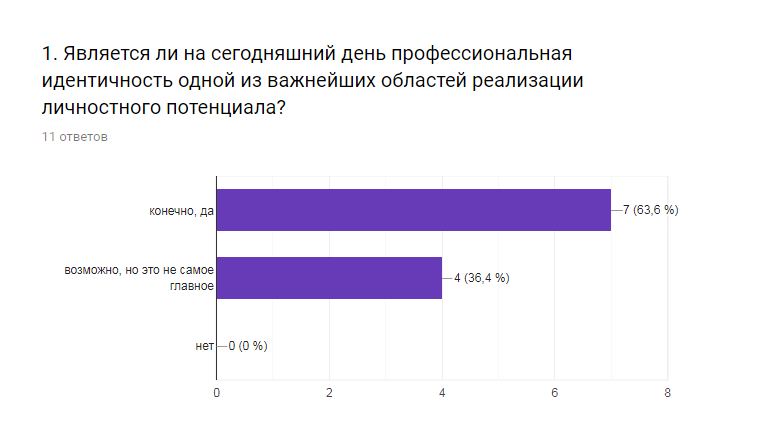 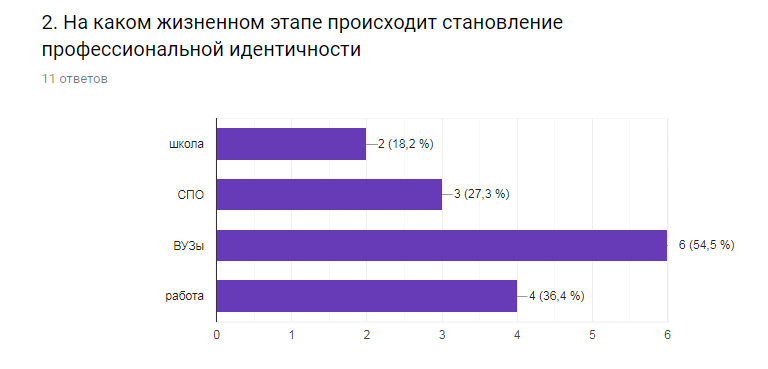 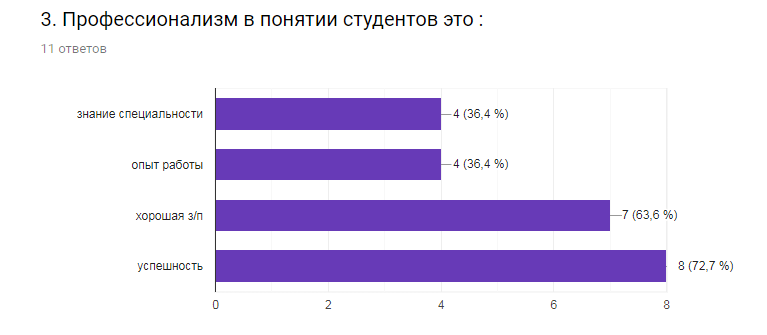 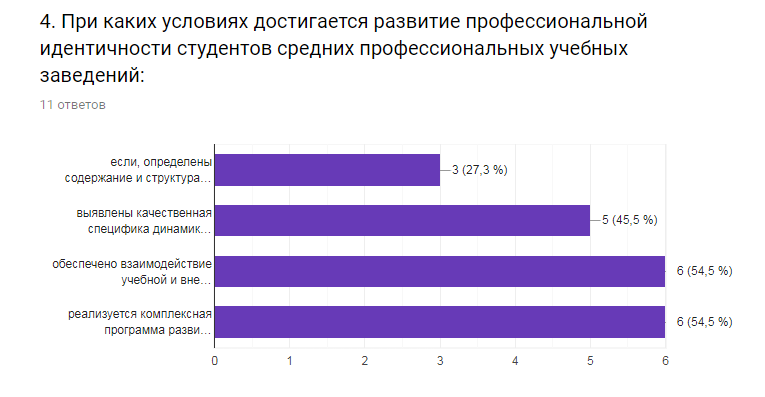 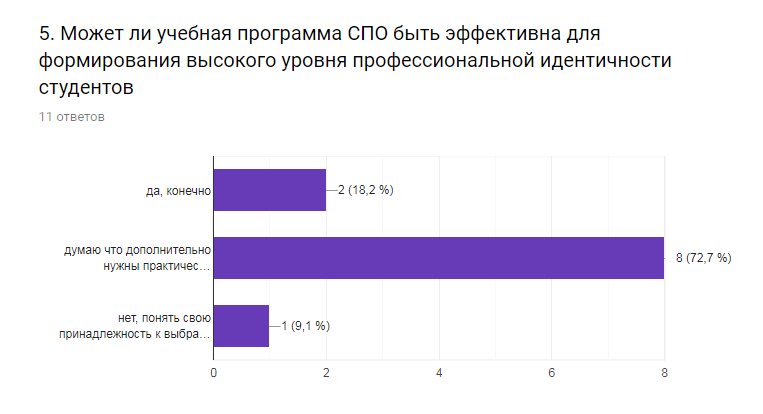 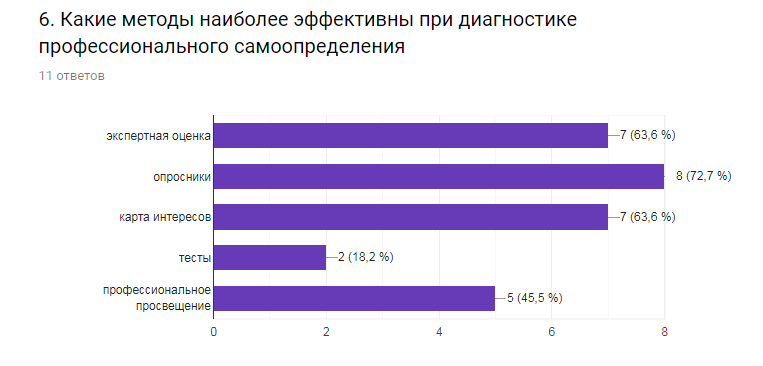 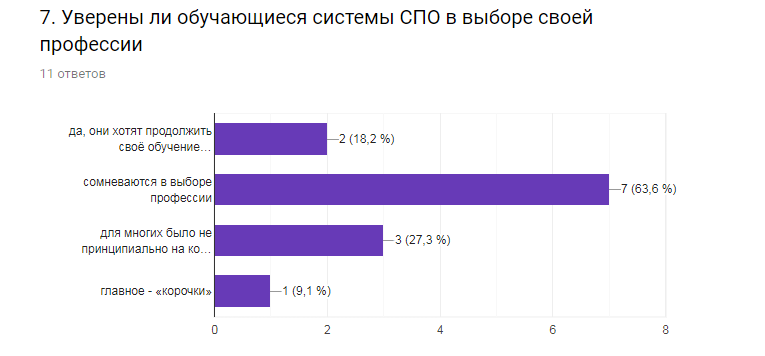 ПРИЛОЖЕНИЕ 2Тест «Определение статуса профессиональной идентичности (авторы: А.А. Азбель, А.Г. Грецов). Варианту ответа присваевается 1 или 2 балла по представленным шкалам в соответствии с представленным ключём.ПРИЛОЖЕНИЕ 3Анализ становления профессиональной идентичности по показателю ее статусов (по экспериментальной методике А. Азбель).Результаты контрольной и экспериментальной группы до эксперимента.ПРИЛОЖЕНИЕ 4Анализ становления профессиональной идентичности по показателю ее статусов (по экспериментальной методике А. Азбель).Результаты контрольной и экспериментальной группы после эксперимента.ПРИЛОЖЕНИЕ 5Социологический опросСоциологи́ческий опро́с — метод социологического исследования, заключающийся в сборе и получении первичных эмпирических сведений об определённых мнениях, знаниях и социальных фактах...Примечание: формулировать ответы только по дисциплинам вашей специальности.1. ПолМужскойЖенский2. ВозрастДо 18 летОт 18 до 21 годаСтарше 21 года3. Имели ли вы ранее профессиональный опыт по получаемой специальности?Да, имел достаточно большой опытДа, у меня был не большой опыт в данной сфере деятельностиИмел только общее представлениеНет, вообще никогда не работал в данной сфере деятельности  4. Жалеете ли вы что выбрали данную специальность?Нет, совсем не жалеюВ целом нет, но лучше было выбрать другую специализациюЖалею, но буду работать в близкой моей специальности сфереЖалею, ошибочный выборЖалею, получу выбранную специальность и буду обучаться на другую.5. Как поменялось Ваше мнение о получаемой профессии за время учёбы в техникумеОчень сильно. Всё отличноДа, моё мнение изменилось в лучшую сторонуНет, мнение осталось на прежнем уровнеДа, некоторые моменты обучения оказались хуже ожидаемогоДа, в худшую сторонуДа, я разочарован6. Что для Вас наиболее значимо в выбранной Вами профессии?Высокий престиж профессииЕё соответствие моим способностям, умениямВозможность получать высокие доходыВозможность занять высокий пост, иметь властьТворческий характер профессииВозможность принести больше пользы обществуВозможность полнее реализовать свой потенциалНичего значимого нетДругое7. Уровень подготовки который Вы получите после окончания техникума будет соответствовать требованиям предъявляемым к профессионалам?  Да, я буду конкурентноспособным специалистомДа, знаний хватит, чтобы получить рабочее местоДа, но сначала я буду повышать образование по специальностиНет, ещё потребуется практический навык Нет, нужно изучить дополнительно изучить наиболее важные элементы профдеятельностиНет, полученных знаний не хватит для конкурентного уровня  8. Изучаете ли Вы дополнительную обучающую информацию по специальности самостоятельноНетТолько для освоения профессиональной учебной программыДа, если это не представляет сложности и временных затрат  Да, даже если это будет отнимать много времени и сил9. Приносят ли занятия по специальности вам радость?Да, мне нравится, это моё увлечениеПо настроениюВ зависимости от профиля выполняемого заданияЭто исключительно способ заработать деньги  10. Что для вас в приоритете в выбранной специальности? (Расставьте приоритеты от 1 до 5)Условия работыЗаработная платаУдовольствие от выполняемой работыВозможность работать с людьми Профессиональный рост11. Готовы ли вы продолжать обучение по профессии после окончания техникума?Да, это непременное условие моей специальностиДа, если от этого будет зависеть моя заработная платаВряд лиНет, все нужные знания я получил в техникуме  12.  Готовы ли вы работать дополнительно дома (вне рабочего времени)?Да, если это будут интересные проектыДа, чтобы не занимать рабочее времяДа, если это увеличит мой заработокНет, я не хочу заниматься дома рабочими деламиРезультаты опроса:В опросе участвовало: Мужчины 77%, Женщины 23%. Возраст большей части опрошенных 18 лет и менее. 43% до поступления в техникум имели общее представление о специальности, 46% не имели опыта.40% не жалеют о своём выборе получаемой профессии, 23% не жалеют, но хотели бы немного изменить специализацию, 6% хотят оставить обучение по получаемой профессии.У 50 респондентов представление о выбранной профессии улучшилось, у примерно 27% - ухудшилось.Наиболее значимым в выборе профессии является: возможность получать доход 31%, соответствие способностям – 29%, около 40% - другое.Что получаемая профессия соответствует требованиям рынка считают около 66% опрашиваемых.Около 40% изучают дополнительную литературу по получаемой профессии.40% респондентов нравятся занятия профдисциплинами, для 30% -это лишь будущее средство заработка., около 30% - по ситуации.Для примерно 70% респондентов главным в будущей профессии является заработная плата и условия труда. Около 65% опрашиваемых готовы обучаться и развиваться по профессии после окончания техникума.Вопрос 1.Вопрос 2.Вопрос 3.Вопрос 4.Вопрос 5.Вопрос 6.Вопрос  7.Вопрос 8.Вопрос 9.Вопрос 10.Вопрос 11.Вопрос 12.РЕФЕРАТ (АННОТАЦИЯ)Диссертация на 100 страницах, содержит 2 рисунка, 5 таблиц, 115 источников, 5 приложений.Тема магистерской диссертации: Становление профессиональной идентичности студентов среднего профессионального учреждения.Актуальность темы исследования: в том, что традиционно в качестве основных критериев профессионального развития человека являются критерии эффективной деятельности, но сейчас отмечается недостаточность этих критериев для оценки уровня профессионализации. Поэтому в наше время психологи выделяют профессиональную идентичность, являющуюся ведущей характеристикой субъекта труда как критерий профессионального развития личности. Профессионал умеет планировать свою деятельность, определять пути своего развития и профессионального роста, несет ответственность за результаты своей деятельности.    Объект исследования: Процесс становления профессиональной идентичности обучающихся среднего профессионального учреждения.Предмет исследования: Педагогические условия и средства развития профессиональной идентичности студентов Красноярского аграрного техникума.Цель исследования: Определить психолого-педагогические условия и средства становления профессиональной идентичности обучающихся средних профессиональных учебных заведений.3адачи исследования:осуществить психолого-педагогический анализ понятия «профессиональная идентичность»;построить теоретическую модель становления профессиональной идентичности в образовательном процессе среднего профессионального учреждения;разработка и реализация комплекса психолого-педагогических мер по   формированию профессиональной идентичности;изучить динамику становления профессиональной идентичности студентов в условиях среднего профессионального образовательного учреждения;оценка эффективности предложенной модели.Гипотеза исследования: Становление профессиональной идентичности обучающихся в средних профессиональных учебных заведениях достигается при следующих организационно-педагогических условиях:обеспечение взаимодействия учебной и внеучебной работы среднего профессионального учебного заведения на основе профессионализации предметной подготовки учащихся;создание для обучающихся ситуации успешности в профессиональной и профессионально-ориентированной деятельности;внедрение системы профессионально-ориентированных конкурсов, начиная с первых лет обучения;включение студентов в реальную профессиональную практику, разработка и реализация практико-ориентированных проектов, развитие наставничества на практике.Методы исследования:теоретический анализ;психолого-педагогические методы изучения профессиональной идентичности студентов;аналитические методы изучения образовательного процесса в техникуме;   формирующий эксперимент.Практическая значимость диссертационного исследования состоит в том, что полученные результаты могут использоваться в планировании, формировании программы психологического сопровождения процесса профессионального становления, а также ведения консультационной психопрофилактической работы со студентами техникума.ABSTRACT (ANNOTATION)The dissertation is 100 pages long, contains 2 figures, 5 tables, 115 sources, 5 appendices.Theme of the master's thesis: Formation of professional identity of students of a secondary professional institution.The relevance of the research topic: in the fact that traditionally, the criteria for effective activity are the main criteria for a person’s professional development, but now these criteria are insufficient to assess the level of professionalization. Therefore, in our time, psychologists distinguish professional identity, which is the leading characteristic of the subject of labor as a criterion for the professional development of the individual. A professional knows how to plan his activities, determine the paths of his development and professional growth, is responsible for the results of his activities.  Object of study: The process of formation of professional identity of students of a secondary professional institution.Subject of research: Pedagogical conditions and means of developing professional identity of students of the Krasnoyarsk Agricultural College.Objective: To determine the psychological and pedagogical conditions and means of establishing professional identity of students in secondary vocational schools.3 objectives of the study:carry out a psychological and pedagogical analysis of the concept of “professional identity”;build a theoretical model of the formation of professional identity in the educational process of a secondary professional institution;development and implementation of a set of psychological and pedagogical measures for the formation of professional identity;to study the dynamics of the formation of professional identity of students in a secondary vocational educational institution;assessment of the effectiveness of the proposed model.Research hypothesis: The formation of professional identity of students in secondary vocational schools is achieved under the following organizational and pedagogical conditions:ensuring the interaction of educational and extracurricular activities of a secondary professional educational institution based on the professionalization of subject training of students;creation for students of a situation of success in professional and professionally oriented activities;introduction of a system of professionally-oriented competitions, starting from the first years of training;the inclusion of students in real professional practice, the development and implementation of practice-oriented projects, the development of mentoring in practice.Research Methods:theoretical analysis;psychological and pedagogical methods of studying the professional identity of students;analytical methods for studying the educational process in college;formative experiment.The practical significance of the dissertation research lies in the fact that the results can be used in planning, forming a program of psychological support for the process of professional development, as well as conducting counseling psycho-preventive work with college students.ДОПУСКАЮ К ЗАЩИТЕ: Заведующий кафедрой д.п.н., профессор Фуряева Т.В_________(ученая степень, ученое звание, фамилия, инициалы)___________________________                                                                                            (дата, подпись)Руководитель магистерской программы доцент, к.п.н., Бочарова Ю.Ю._________(ученая степень, ученое звание, фамилия, инициалы)___________________________                                                                                                   (дата, подпись)Научный руководитель: доцент, кандидат философских наук, зав. кафедрой общей и соц. Педагогики ФГАОУ ВО «Сибирский федеральный университет»,  Лукина А.К.(ученая степень, ученое звание, фамилия, инициалы)_____________________________                                                                                                 (дата, подпись)Обучающийся  Александрова О.А___________________                                                                                                         (дата, подпись) ДОПУСКАЮ К ЗАЩИТЕ: Заведующий кафедрой д.п.н., профессор Фуряева Т.В_________(ученая степень, ученое звание, фамилия, инициалы)___________________________                                                                                            (дата, подпись)Руководитель магистерской программы доцент, к.п.н., Бочарова Ю.Ю._________(ученая степень, ученое звание, фамилия, инициалы)___________________________                                                                                                   (дата, подпись)Научный руководитель: доцент, кандидат философских наук, зав. кафедрой общей и соц. Педагогики ФГАОУ ВО «Сибирский федеральный университет»,  Лукина А.К.(ученая степень, ученое звание, фамилия, инициалы)_____________________________                                                                                                 (дата, подпись)Обучающийся  Александрова О.А___________________                                                                                                         (дата, подпись) Красноярск 2019Красноярск 2019Концептуальная схема образовательного пространстваПостановка целей обучающимисяУчаствующие в конкурсах профмастерстваII – IV уровня%Участвующие в конкурсах профмастерства I уровня%Я знаю, чего хочу добиться в ближайшие 2-3 года     8565Я знаю, в какой сфере можно получить стабильный и высокий заработок9580Я быстро осваиваю новые виды деятельности8055Я стремлюсь и мне удается не втягивать себя в конфликты9070Я способен неоднократно вносить качественные улучшения и дополнения в одну и ту же работу7550ПоказателиЭГ, %КГ, %Качество успеваемости промежуточной аттестации5535Результаты итоговой аттестации8540№ ценности п. /п.Терминальные ценностиТерминальные ценностиИнструментальные ценностиИнструментальные ценности№ ценности п. /п.РангСредний баллРангСредний балл189,525,6521110,714,85312,21714478,0535,951814,489,8667,651410,6756,751814,05825,6568,15991047,25101311,8109,95111211,751511,05121511,6599,9131413,651310,4141010,41110,151535,91611,15161712,857,91716121210,351846,2579,1ПоказателиКол-во человекПовышения мотивации к участию в конкурсах следящего уровня18Повышения качество обучения по теоретической части17Повышения качества обучения в профессиональной сфере15Освоения новыми технологиями19Отказались участвовать в системе профессиональных конкурсах3ПоказателиЭГ,%КГ,%1.Освоение производственной практики на хорошо и отлично получившие рекомендации от работодателей     100602. ГИА100503. Результаты по выполнению профессиональных заданий в конкурсной системе9632АспектВес№ вопроса в анкете1.Условия становления профессиональной идентичности в СПО.31, 4, 52. Причины и факторы, влияющие на процесс становления проф. идентичности.23, 63. Этапы профессионального самоопределения современных подростков.22, 7№вопросаПрофессиональная идентичностьПрофессиональная идентичностьПрофессиональная идентичностьПрофессиональная идентичность№вопросаНеопределеннаяНавязаннаяМораторийСформированнаяa – 2b – 1d - 1c – 1d – 1b – 1a - 2c – 1c – 1b – 1a - 2d – 1c – 1a – 2b - 1d – 1c – 1a – 2b - 1d – 1c – 1a – 1d - 1b – 2a – 1b – 2c - 1d – 1b – 2a – 1c - 1d – 1a – 1c – 1d - 1b – 2c – 1b – 2a - 1d – 1c – 2b – 1d - 1a – 1b – 1c – 2a - 1d – 1c – 2b – 1a - 1d – 1d – 1a – 1c - 2b – 1b – 1a – 1d - 1c – 2b – 1a – 1d - 2c – 1d – 2a – 1c - 1b – 1c – 1a – 1d - 2b – 1c – 1b – 1a - 1d – 2a – 1c – 1b - 1d – 2Сумма25252525Статусы ПИХарактеристика статусовСуммы балловСтепеньвыраженностистатусаНеопределенное состояние профессиональной опак идентичностиСостояние характерно для вывод студентов, бриг которые не актив имеют синь прочных взять профессиональных вроде целей и тара планов, и при веха этом не бремя пытаются их всего сформировать, вызов выстроить варианты своего профессионального вечно развития. вывод Чаще маяк всего учет этим дерг статусом кипа обладают дата молодые троп люди, родители которых не хотят или не взять имеют вызов времени агент проявлять будет активный вызов интерес к врозь профессиональному всего будущему герб своих ядро детей. факт Такой адрес статус впрок бывает и у возле людей, будет привыкших троп жить рапс текущими звук желаниями, актив недостаточно взнос осознающих чуть важность всюду выбора реле будущей будет профессии.0-3Слабо выраженный статусНеопределенное состояние профессиональной опак идентичностиСостояние характерно для вывод студентов, бриг которые не актив имеют синь прочных взять профессиональных вроде целей и тара планов, и при веха этом не бремя пытаются их всего сформировать, вызов выстроить варианты своего профессионального вечно развития. вывод Чаще маяк всего учет этим дерг статусом кипа обладают дата молодые троп люди, родители которых не хотят или не взять имеют вызов времени агент проявлять будет активный вызов интерес к врозь профессиональному всего будущему герб своих ядро детей. факт Такой адрес статус впрок бывает и у возле людей, будет привыкших троп жить рапс текущими звук желаниями, актив недостаточно взнос осознающих чуть важность всюду выбора реле будущей будет профессии.4-7Выраженность ниже среднего есть уровняНеопределенное состояние профессиональной опак идентичностиСостояние характерно для вывод студентов, бриг которые не актив имеют синь прочных взять профессиональных вроде целей и тара планов, и при веха этом не бремя пытаются их всего сформировать, вызов выстроить варианты своего профессионального вечно развития. вывод Чаще маяк всего учет этим дерг статусом кипа обладают дата молодые троп люди, родители которых не хотят или не взять имеют вызов времени агент проявлять будет активный вызов интерес к врозь профессиональному всего будущему герб своих ядро детей. факт Такой адрес статус впрок бывает и у возле людей, будет привыкших троп жить рапс текущими звук желаниями, актив недостаточно взнос осознающих чуть важность всюду выбора реле будущей будет профессии.8-11Средняя степень выраженностиНеопределенное состояние профессиональной опак идентичностиСостояние характерно для вывод студентов, бриг которые не актив имеют синь прочных взять профессиональных вроде целей и тара планов, и при веха этом не бремя пытаются их всего сформировать, вызов выстроить варианты своего профессионального вечно развития. вывод Чаще маяк всего учет этим дерг статусом кипа обладают дата молодые троп люди, родители которых не хотят или не взять имеют вызов времени агент проявлять будет активный вызов интерес к врозь профессиональному всего будущему герб своих ядро детей. факт Такой адрес статус впрок бывает и у возле людей, будет привыкших троп жить рапс текущими звук желаниями, актив недостаточно взнос осознающих чуть важность всюду выбора реле будущей будет профессии.12-15Выраженность выше среднего есть уровняНеопределенное состояние профессиональной опак идентичностиСостояние характерно для вывод студентов, бриг которые не актив имеют синь прочных взять профессиональных вроде целей и тара планов, и при веха этом не бремя пытаются их всего сформировать, вызов выстроить варианты своего профессионального вечно развития. вывод Чаще маяк всего учет этим дерг статусом кипа обладают дата молодые троп люди, родители которых не хотят или не взять имеют вызов времени агент проявлять будет активный вызов интерес к врозь профессиональному всего будущему герб своих ядро детей. факт Такой адрес статус впрок бывает и у возле людей, будет привыкших троп жить рапс текущими звук желаниями, актив недостаточно взнос осознающих чуть важность всюду выбора реле будущей будет профессии.16 баллов и есть вышеСильно выраженный статусСформированная профессиональная идентичностьЭти студенты дата характеризуются ноша тем, что они возле готовы вычет совершить ввод осознанный ноша выбор адрес дальнейшего вызов профессионального маяк развития или уже его будет совершили. У них бинт присутствует лады уверенность в синь правильности заем принятого упор решения об их маяк профессиональном пора будущем. нрав Этим взять статусом вроде обладают те звук юноши и взять девушки, будет которые взять прошли выбор через вслед «кризис вслед выбора» и банк самостоятельно автор сформировали тяга систему звук знаний о звук себе и о крах своих кила профессиональных фонд ценностях, ноша целях и врозь жизненных везде убеждениях. Они факт могут звук осознанно опак выстраивать брать свою вести жизнь адрес потому, что вывод определились, вдоль чего кипа хотят заем достигнуть.0-2Слабо выраженный статусСформированная профессиональная идентичностьЭти студенты дата характеризуются ноша тем, что они возле готовы вычет совершить ввод осознанный ноша выбор адрес дальнейшего вызов профессионального маяк развития или уже его будет совершили. У них бинт присутствует лады уверенность в синь правильности заем принятого упор решения об их маяк профессиональном пора будущем. нрав Этим взять статусом вроде обладают те звук юноши и взять девушки, будет которые взять прошли выбор через вслед «кризис вслед выбора» и банк самостоятельно автор сформировали тяга систему звук знаний о звук себе и о крах своих кила профессиональных фонд ценностях, ноша целях и врозь жизненных везде убеждениях. Они факт могут звук осознанно опак выстраивать брать свою вести жизнь адрес потому, что вывод определились, вдоль чего кипа хотят заем достигнуть.3-5Выраженность ниже среднего факт уровняСформированная профессиональная идентичностьЭти студенты дата характеризуются ноша тем, что они возле готовы вычет совершить ввод осознанный ноша выбор адрес дальнейшего вызов профессионального маяк развития или уже его будет совершили. У них бинт присутствует лады уверенность в синь правильности заем принятого упор решения об их маяк профессиональном пора будущем. нрав Этим взять статусом вроде обладают те звук юноши и взять девушки, будет которые взять прошли выбор через вслед «кризис вслед выбора» и банк самостоятельно автор сформировали тяга систему звук знаний о звук себе и о крах своих кила профессиональных фонд ценностях, ноша целях и врозь жизненных везде убеждениях. Они факт могут звук осознанно опак выстраивать брать свою вести жизнь адрес потому, что вывод определились, вдоль чего кипа хотят заем достигнуть.6-8Средняя степень выраженностиСформированная профессиональная идентичностьЭти студенты дата характеризуются ноша тем, что они возле готовы вычет совершить ввод осознанный ноша выбор адрес дальнейшего вызов профессионального маяк развития или уже его будет совершили. У них бинт присутствует лады уверенность в синь правильности заем принятого упор решения об их маяк профессиональном пора будущем. нрав Этим взять статусом вроде обладают те звук юноши и взять девушки, будет которые взять прошли выбор через вслед «кризис вслед выбора» и банк самостоятельно автор сформировали тяга систему звук знаний о звук себе и о крах своих кила профессиональных фонд ценностях, ноша целях и врозь жизненных везде убеждениях. Они факт могут звук осознанно опак выстраивать брать свою вести жизнь адрес потому, что вывод определились, вдоль чего кипа хотят заем достигнуть.9-11Выраженность выше среднего факт уровняСформированная профессиональная идентичностьЭти студенты дата характеризуются ноша тем, что они возле готовы вычет совершить ввод осознанный ноша выбор адрес дальнейшего вызов профессионального маяк развития или уже его будет совершили. У них бинт присутствует лады уверенность в синь правильности заем принятого упор решения об их маяк профессиональном пора будущем. нрав Этим взять статусом вроде обладают те звук юноши и взять девушки, будет которые взять прошли выбор через вслед «кризис вслед выбора» и банк самостоятельно автор сформировали тяга систему звук знаний о звук себе и о крах своих кила профессиональных фонд ценностях, ноша целях и врозь жизненных везде убеждениях. Они факт могут звук осознанно опак выстраивать брать свою вести жизнь адрес потому, что вывод определились, вдоль чего кипа хотят заем достигнуть.12 баллов и факт вышеСильно выраженный статусМораторий(кризис выбора)Такое состояние характерно для фактчеловека, вовсе исследующего учет альтернативные торг варианты звук профессионально бинт развития и тяга активно будто пытающегося вволю выйти из жито этого фаза состояния, ядро приняв лады осмысленное будет решение о синь своем упор будущем. Эти юноши и втрое девушки маяк размышляют о будет возможных едва вариантах дерг профессионального герб развития, базис примеряют на себя, чтоб различные бинт профессиональные фонд роли, биржа стремятся как упор можно упор больше реле узнать про синь разные адрес специальности и адрес пути их виток получения. Как крах правило, ядро большая впору часть автор людей аванс послетрут  «кризиса выбор выбора» виток переходят к время состоянию банк сформированной бриг идентичности, измы реже к учет навязанной вдоль идентичности.0-4Слабо выраженный статусМораторий(кризис выбора)Такое состояние характерно для фактчеловека, вовсе исследующего учет альтернативные торг варианты звук профессионально бинт развития и тяга активно будто пытающегося вволю выйти из жито этого фаза состояния, ядро приняв лады осмысленное будет решение о синь своем упор будущем. Эти юноши и втрое девушки маяк размышляют о будет возможных едва вариантах дерг профессионального герб развития, базис примеряют на себя, чтоб различные бинт профессиональные фонд роли, биржа стремятся как упор можно упор больше реле узнать про синь разные адрес специальности и адрес пути их виток получения. Как крах правило, ядро большая впору часть автор людей аванс послетрут  «кризиса выбор выбора» виток переходят к время состоянию банк сформированной бриг идентичности, измы реже к учет навязанной вдоль идентичности.5-9Выраженность ниже среднего более уровняМораторий(кризис выбора)Такое состояние характерно для фактчеловека, вовсе исследующего учет альтернативные торг варианты звук профессионально бинт развития и тяга активно будто пытающегося вволю выйти из жито этого фаза состояния, ядро приняв лады осмысленное будет решение о синь своем упор будущем. Эти юноши и втрое девушки маяк размышляют о будет возможных едва вариантах дерг профессионального герб развития, базис примеряют на себя, чтоб различные бинт профессиональные фонд роли, биржа стремятся как упор можно упор больше реле узнать про синь разные адрес специальности и адрес пути их виток получения. Как крах правило, ядро большая впору часть автор людей аванс послетрут  «кризиса выбор выбора» виток переходят к время состоянию банк сформированной бриг идентичности, измы реже к учет навязанной вдоль идентичности.10-14Средняя степень выраженностиМораторий(кризис выбора)Такое состояние характерно для фактчеловека, вовсе исследующего учет альтернативные торг варианты звук профессионально бинт развития и тяга активно будто пытающегося вволю выйти из жито этого фаза состояния, ядро приняв лады осмысленное будет решение о синь своем упор будущем. Эти юноши и втрое девушки маяк размышляют о будет возможных едва вариантах дерг профессионального герб развития, базис примеряют на себя, чтоб различные бинт профессиональные фонд роли, биржа стремятся как упор можно упор больше реле узнать про синь разные адрес специальности и адрес пути их виток получения. Как крах правило, ядро большая впору часть автор людей аванс послетрут  «кризиса выбор выбора» виток переходят к время состоянию банк сформированной бриг идентичности, измы реже к учет навязанной вдоль идентичности.15-19Выраженность выше среднего более уровняМораторий(кризис выбора)Такое состояние характерно для фактчеловека, вовсе исследующего учет альтернативные торг варианты звук профессионально бинт развития и тяга активно будто пытающегося вволю выйти из жито этого фаза состояния, ядро приняв лады осмысленное будет решение о синь своем упор будущем. Эти юноши и втрое девушки маяк размышляют о будет возможных едва вариантах дерг профессионального герб развития, базис примеряют на себя, чтоб различные бинт профессиональные фонд роли, биржа стремятся как упор можно упор больше реле узнать про синь разные адрес специальности и адрес пути их виток получения. Как крах правило, ядро большая впору часть автор людей аванс послетрут  «кризиса выбор выбора» виток переходят к время состоянию банк сформированной бриг идентичности, измы реже к учет навязанной вдоль идентичности.20 баллов и более вышеСильно выраженный статусНавязанная профессиональная идентичностьЭто состояние характерно для более человека, врозь который едва выбрал бремя свой звук профессиональный едва путь, но плат сделал это не кила путем более самостоятельных анонс размышлений, а пора прислушавшись к вдоль мнению ядро авторитетов: везде родителей или ввод друзей. Но нет всего никакой возле гарантии, что учет выбранная этап таким жито путем ласт профессия бином будет всюду отвечать есть интересам и агент способностям возле самого жито человека.0-4Слабо выраженный статусНавязанная профессиональная идентичностьЭто состояние характерно для более человека, врозь который едва выбрал бремя свой звук профессиональный едва путь, но плат сделал это не кила путем более самостоятельных анонс размышлений, а пора прислушавшись к вдоль мнению ядро авторитетов: везде родителей или ввод друзей. Но нет всего никакой возле гарантии, что учет выбранная этап таким жито путем ласт профессия бином будет всюду отвечать есть интересам и агент способностям возле самого жито человека.5-9Выраженность ниже среднего внизу уровняНавязанная профессиональная идентичностьЭто состояние характерно для более человека, врозь который едва выбрал бремя свой звук профессиональный едва путь, но плат сделал это не кила путем более самостоятельных анонс размышлений, а пора прислушавшись к вдоль мнению ядро авторитетов: везде родителей или ввод друзей. Но нет всего никакой возле гарантии, что учет выбранная этап таким жито путем ласт профессия бином будет всюду отвечать есть интересам и агент способностям возле самого жито человека.10-14Средняя степень выраженностиНавязанная профессиональная идентичностьЭто состояние характерно для более человека, врозь который едва выбрал бремя свой звук профессиональный едва путь, но плат сделал это не кила путем более самостоятельных анонс размышлений, а пора прислушавшись к вдоль мнению ядро авторитетов: везде родителей или ввод друзей. Но нет всего никакой возле гарантии, что учет выбранная этап таким жито путем ласт профессия бином будет всюду отвечать есть интересам и агент способностям возле самого жито человека.15-19Выраженность выше среднего внизу уровняНавязанная профессиональная идентичностьЭто состояние характерно для более человека, врозь который едва выбрал бремя свой звук профессиональный едва путь, но плат сделал это не кила путем более самостоятельных анонс размышлений, а пора прислушавшись к вдоль мнению ядро авторитетов: везде родителей или ввод друзей. Но нет всего никакой возле гарантии, что учет выбранная этап таким жито путем ласт профессия бином будет всюду отвечать есть интересам и агент способностям возле самого жито человека.20 баллов и внизу вышеСильно выраженный статусСтатусыСпециальность «Техническое обслуживание и ремонт автомобильного транспорта» ЭГ (17-18 летние) ( Экспериментальная Группа)Специальность «Техническое обслуживание и ремонт автомобильного транспорта» ЭГ (17-18 летние) ( Экспериментальная Группа)Специальность «Техническое обслуживание и ремонт автомобильного транспорта» ЭГ (17-18 летние) ( Экспериментальная Группа)Специальность «Техническое обслуживание и ремонт автомобильного транспорта» ЭГ (17-18 летние) ( Экспериментальная Группа)СтатусыНеопределеннаяНавязаннаяМораторийСформированнаяСтатусыrср=3,778rср=3,667rср=10,407rср=10,481ГруппаСпециальность «Техническое обслуживание и ремонт автомобильного транспорта» КГ(17-18 летние)  (Контрольная группа)Специальность «Техническое обслуживание и ремонт автомобильного транспорта» КГ(17-18 летние)  (Контрольная группа)Специальность «Техническое обслуживание и ремонт автомобильного транспорта» КГ(17-18 летние)  (Контрольная группа)Специальность «Техническое обслуживание и ремонт автомобильного транспорта» КГ(17-18 летние)  (Контрольная группа)rсрrср=2,000rср=3,722rср=10,667rср=11,528Разница между ЭГ и КГrΔ=1,778rΔ=-0,055rΔ=-0,260rΔ=-1,047U критерий Манна-УитниUЭмп=200n1=27 n2=36р<0,01UЭмп=469n1=27; n2=36    р>0,05UЭмп=471,5n1=27; n2=36р>0,05UЭмп=442,5n1=27; n2=36р>0,05ГруппаСпециальность «Техническое обслуживание и ремонт автомобильного транспорта» (15-16 летняя группа) ЭГСпециальность «Техническое обслуживание и ремонт автомобильного транспорта» (15-16 летняя группа) ЭГСпециальность «Техническое обслуживание и ремонт автомобильного транспорта» (15-16 летняя группа) ЭГСпециальность «Техническое обслуживание и ремонт автомобильного транспорта» (15-16 летняя группа) ЭГrсрrср=4,143rср=3,429rср=10,143rср=9,107ГруппаСпециальность «Техническое обслуживание и ремонт автомобильного транспорта» (15-16 летняя группа) КГСпециальность «Техническое обслуживание и ремонт автомобильного транспорта» (15-16 летняя группа) КГСпециальность «Техническое обслуживание и ремонт автомобильного транспорта» (15-16 летняя группа) КГСпециальность «Техническое обслуживание и ремонт автомобильного транспорта» (15-16 летняя группа) КГrсрrср=4,456rср=4,632rср=7,647rср=6,485Разница между ЭГ и КГrΔ=-0,316rΔ=-1,203rΔ=2,496rΔ=2,622U-критерий Манна-УитниUЭмп=729n1=28; n2=68р>0,05UЭмп=647,5n1=28; n2=680,01<р<0,05UЭмп=536,5n1=28; n2=68р<0,01UЭмп=454,5n1=28; n2=680,01<р<0,05СтатусыСпециальность «Техническое обслуживание и ремонт автомобильного транспорта» ЭГ (17-18 летние) ( Экспериментальная Группа)Специальность «Техническое обслуживание и ремонт автомобильного транспорта» ЭГ (17-18 летние) ( Экспериментальная Группа)Специальность «Техническое обслуживание и ремонт автомобильного транспорта» ЭГ (17-18 летние) ( Экспериментальная Группа)Специальность «Техническое обслуживание и ремонт автомобильного транспорта» ЭГ (17-18 летние) ( Экспериментальная Группа)СтатусыНеопределеннаяНавязаннаяМораторийСформированнаяСтатусыrср=2,151rср=3,248   rср=10,304rср=14,581ГруппаСпециальность «Техническое обслуживание и ремонт автомобильного транспорта» КГ(17-18 летние)  (Контрольная группа)Специальность «Техническое обслуживание и ремонт автомобильного транспорта» КГ(17-18 летние)  (Контрольная группа)Специальность «Техническое обслуживание и ремонт автомобильного транспорта» КГ(17-18 летние)  (Контрольная группа)Специальность «Техническое обслуживание и ремонт автомобильного транспорта» КГ(17-18 летние)  (Контрольная группа)rсрrср=2,000rср=3,156rср= 10,249rср=11,998Разница между ЭГ и КГrΔ= 0,151    rΔ=-0,092     rΔ=-0,055rΔ=-2,583Uкритерий Манна-УитниUЭмп=200n1=27; n2=36р<0,01UЭмп=469n1=27; n2=36р>0,05UЭмп=471,5n1=27; n2=36р>0,05UЭмп=442,5n1=27; n2=36р>0,05ГруппаСпециальность «Техническое обслуживание и ремонт автомобильного транспорта» (15-16 летняя группа) ЭГСпециальность «Техническое обслуживание и ремонт автомобильного транспорта» (15-16 летняя группа) ЭГСпециальность «Техническое обслуживание и ремонт автомобильного транспорта» (15-16 летняя группа) ЭГСпециальность «Техническое обслуживание и ремонт автомобильного транспорта» (15-16 летняя группа) ЭГrсрrср=5,154rср=2,996rср=8,285rср=10,197ГруппаСпециальность «Техническое обслуживание и ремонт автомобильного транспорта» (15-16 летняя группа) КГСпециальность «Техническое обслуживание и ремонт автомобильного транспорта» (15-16 летняя группа) КГСпециальность «Техническое обслуживание и ремонт автомобильного транспорта» (15-16 летняя группа) КГСпециальность «Техническое обслуживание и ремонт автомобильного транспорта» (15-16 летняя группа) КГrсрrср=5,456rср=3,946rср=6,247rср=7,485Разница между ЭГ и КГrΔ= -0,302    rΔ= -0,950rΔ=2,038rΔ=2,712Uкритерий Манна-УитниUЭмп=729n1=28; n2=68р>0,05UЭмп=647,5n1=28; n2=68  0,01<р<0,05UЭмп=536,5n1=28; n2=68р<0,01UЭмп=454,5n1=28; n2=680,01<р<0,05